上海市基金会年度工作报告书（2019年度）社 团 名 称  上海白玉兰谈家桢生命科学发展基金会统一社会信用代码  53310000MJ4950475H报 告 日 期  2020年04月30日本基金会按照《中华人民共和国慈善法》《基金会管理条例》及相关规定，编制（2019）年度工作报告。基金会理事会及理事、监事保证年度工作报告内容真实、准确和完整，并承担由此引起的一切法律责任。一、基本信息基金会名称上海白玉兰谈家桢生命科学发展基金会53310000MJ4950475H统一社会信用代码最近一次取得税收优惠资格年度和批次是否取得取得优惠的时间批准部门批准文号上海市2019年度公益性社会团体捐赠税前扣除资格名单（第三批）上海市财政局、上海市税务局、上海市民政局公益性捐赠税前扣除资格是2020-03-26上海市浦东新区地方税务局浦税35-15所其【2017】市二-13号非营利组织免税资格其他:（可填写）宗旨是否2017-05-27以开展促进中国生命科学领域的创新、发展和生命科学教育等事业的慈善活动为宗旨。是是否取得公开募捐资格证书传真5080564134000负责人数（理事长、副理事长、秘书长）负责人中现任国家工作人员的人数专项基金数持有股权的实体数志愿者数代表机构数专职工作人员数举办刊物情况审计意见类型04无会计师事务所名称上海仟一会计师事务所有限公司无保留意见沪仟审字（2020）第0065号报告日期2020-03-18报告编号说明：现任国家工作人员按照民函［2004］270号规定执行。二、机构建设情况（一）理事会召开情况本年度共召开（2）次理事会1、本基金会于 2019-04-16召开（ 1）届（ 6）次理事会议会议时间：2019-04-16会议地点：会议议题：上海科技大学讨论关于2019年谈家桢生命科学奖及理事变动相关事项出席理事名单：未出席理事名单：出席监事名单：未出席监事名单：饶子和、曹雪涛、兰马、陈少雄、谈向东谢毅、陈启宇崔峻金力、沈渭忠同意开展2019年谈家桢生命科学奖评选活动，新增谈家桢生命科学国际合作奖。会议决议：备注：2019-10-24上海白玉兰谈家桢生命科学发展基金会2019年度下半年工作计划兰马、陈少雄、谈向东、谢毅、陈启宇饶子和、曹雪涛同意2019年度下半年谈奖的工作计划。讨论并同意曹雪涛院士、及饶子和院士退出理事会申请，具体操作，待理事会选出新任理事后执行。是否为党政本年度在机理事会职务  关备案时间（最近一基金会领取  领取报酬的报酬和补  和补贴事任期开始时  任期截止时关、国有企事业单位退（离）休干部12016-10-20  2020-10-20232016-10-20  2020-10-202016-10-20  2020-10-20工资薪金4兰马男1962-09-29理事2019-01-1522019-01-15  2020-10-2049200否否567陈少雄饶子和曹雪涛男男男1962-03-041950-09-061964-07-19理事理事理事2016-10-202016-10-202016-10-202112016-10-20  2020-10-202016-10-20  2020-10-202016-10-20  2020-10-20000无无无否否否否否否（三）监事情况是否为党政机关、国有企事业单位退（离）休干部在登记管理机关备案时间（最近一届）本年度在基金会领取  领取报酬的报酬和补  和补贴事贴(人民币元)本年度出席退（离）休干部是否办理备案手续理事会会议次数任期开始时  任期截止时序号姓名性别出生日期任职时间间间由123金力沈渭忠崔峻男男男1963-03-13  2016-10-20   2016-10-201951-11-06  2016-10-20   2016-10-201967-11-07  2016-10-20   2016-10-200112016-10-20  2020-10-202016-10-20  2020-10-202016-10-20  2020-10-20000无无无否否否否否否（四）专职工作人员情况本机构共有专职工作人员（4）位，请填写秘书长及以下工作人员情况，如果理事、监事中有专职在基金会工作的，也需填写。所在部门及职 党组织关系所序号姓名王慧性别女政治面貌群众出生日期1985-09-301994-11-141995-09-201984-01-10学历本科本科本科高中务在党支部名称无1234出纳张忆琳谈佳明王昌娥女群众秘书处文员秘书处文员秘书处文员无无无男群众女群众持有股权的实体机构管理制度内设机构制度法人证书保管、使用管理制度印章保管、使用管理制度理事长理事长4志愿者管理度人民币开户银行及账号中国建设银行张江支行：3105 0161 3936 0000 1263 交通银行上海分行：3100 6666 10188001 39829外币开户银行及账号无财政登记无税务登记未登记;财务和资产管理使用票据种类公益救助性捐赠票据;是否持有会计姓名王莉岗位会计电 话证是专业技术资格有50803186财会人员王慧出纳50803186是是有信息公开信息公开制度有其他管理制度无上述制度中是否包括以下内容支付标准有有有有有有有有无无无无工作人员工资福利和行政办公支出列支原则审批程序支付标准列支原则审批程序项目直接运行费用直接投资和委托投资的范围（六）党组织建设说明：已经成立党组织的基金会，“党员总人数”应填写组织关系在本单位的党员数。姓名在社会组织中所任职务手机号码党建工作联系人陈少雄是理事13801828183是否有专门活动场所活动经费数额（元/年）0活动经费来源党小组会0 次党费结余党课活动情况党员大会支委会0 次组织生活开展次数0 次12 次是否建立公会是是否建立团组织否是否建立妇联否群团工作群团组织开展活动次数0 次(七)年度登记、备案事项办理情况事项办理情况批准时间变更名称变更住所变更业务范围变更原始基金变更法定代表人变更业务主管单位变更基金会类型变更宗旨修改章程负责人变更变更代表机构、分支机构名称变更代表机构、分支机构住所变更代表机构、分支机构业务范围变更代表机构、分支机构负责人0 个0 个0个专项基金管理  本年召开会议机构人数        次数说明：(1)信息公开媒体是指进行如下公示的媒体：公布募捐公告(包括通过义演、义赛、义卖、义展等活动进行募捐)公布公益资助项目公布公益资助项目(2)开展的公益项目名称应与年度工作报告主报告中公益项目名称一致。2、 代表机构情况开户银行和帐号序号名称成立时间负责人住所帐户性质开户银行帐号(无记录)(无记录)3、 内设机构序号名称负责人住所三、慈善活动支出和管理费用情况（一）接受捐赠情况、大额捐赠收入情况项目单位：人民币元现金非现金0合计一、本年捐赠收入45579444557944（一）来自境内的捐赠45579440000004557944其中：来自境内自然人的捐赠79447944来自境内法人或其他组织的捐赠45500004550000（二）来自境外的捐赠000000其中：来自境外自然人的捐赠来自境外法人或其他组织的捐赠二、大额捐赠收入情况本年捐赠额捐赠人用途现金非现金0奥克斯集团有限公司江苏豪森药业集团有限公司上海复星公益基金会1000000谈奖及运营费用谈奖及运营费用谈奖10000001600000500000上海润群房地产有限公司300000脊柱肿瘤专项及运营费用合计4400000说明：本表所称慈善活动、管理费用等应符合《慈善法》、《关于慈善组织开展慈善活动年度支出和管理费用的规定》的规定。计算有关比例的情况说明上年度总收入中有时间受限为上年不得使用的限定性收入为请说明具体情况0（单位：人民币元）无时间受限于上年解除时间限定的净资产为0（单位：人民币元）请说明具体情况无时间限定无其他需要说明的问题（四）业务活动开展情况1、本年度公益慈善项目开展情况本年度共开展了（6）项公益慈善项目，年度受助人数（ 0）人，项目总支出为（635016）元人民币，具体情况如下：项目名称：本年度是否为该项目开展了公开募捐：开展公开募捐的开始时间：开展公开募捐的结束时间：本年度是否对该项目进行了专项审计：项目本年度收入：博雅制药否否0（单位：人民币元）(1)项目本年度支出：44815.5（单位：人民币元）运作模式：资助所有人;本年度是否为该项目开展了公开募捐：开展公开募捐的开始时间：开展公开募捐的结束时间：本年度是否对该项目进行了专项审计：项目本年度收入：否44347.48（单位：人民币元）设立及开展谈家桢生命科学映山红奖及基金会相关运营费用谈家桢生命科学奖否本年度是否为该项目开展了公开募捐：开展公开募捐的开始时间：开展公开募捐的结束时间：本年度是否对该项目进行了专项审计：项目本年度收入：否0（单位：人民币元）(3)(4)(5)项目本年度支出：运作模式：302399.77（单位：人民币元）资助所有人;科学研究全国服务对象：服务领域：服务地区：奖励获得谈家桢生命科学奖的杰出贡献科研人员及基金会相关运营费用项目介绍：项目名称：本年度是否为该项目开展了公开募捐：开展公开募捐的开始时间：开展公开募捐的结束时间：本年度是否对该项目进行了专项审计：项目本年度收入：奥克斯否否122056.07（单位：人民币元）奖励获得谈家桢生命科学奖的杰出贡献科研人员及基金会相关运用费用项目名称：本年度是否为该项目开展了公开募捐：开展公开募捐的开始时间：开展公开募捐的结束时间：本年度是否对该项目进行了专项审计：项目本年度收入：87400（单位：人民币元）资助所有人;科学研究全国服务地区：奖励获得谈家桢生命科学奖的杰出贡献科研人员及基金会相关运用费用项目介绍：项目名称：光明乳业否本年度是否为该项目开展了公开募捐：开展公开募捐的开始时间：开展公开募捐的结束时间：本年度是否对该项目进行了专项审计：项目本年度收入：否0（单位：人民币元）33997.2（单位：人民币元）资助(6)项目本年度支出：运作模式：服务对象：所有人;服务领域：科学研究服务地区：全国奖励获得谈家桢生命科学奖的杰出贡献科研人员及基金会相关运用费用项目介绍：说明：1、项目介绍应包括项目内容、运行时间、目标、受益方、已经取得或预期成效及项目合作方等。2、上述项目应当包括专项基金开展的公益项目。（五）重大公益慈善项目收支明细表全部公益慈善数:（6）,其中重大公益慈善项目数（4）。为管理慈善项目为提供慈善服发生的差旅、务和物流、交通、会议、直接或委托其他组织资助给受益人的款物使用房屋、设备、物资发生的相关费用实施慈善项目发生的人员报酬、序号项目名称收入其他费用总计志愿者补贴和保险培训、审计、评估等费用12复星公益16000001000000008740000000015126001000000江苏豪森药业集团有限公司034奥克斯谈奖10000000011240000009656.070877943.93100000202399.77-302399.77说明：1、重大公益慈善项目名称应与公益慈善项目开展情况表中项目名称一致。2、满足下列条件之一的公益慈善项目应填列上表：（1）该项目的捐赠收入超过基金会当年捐赠总收入的20%；（2）该项目的支出超过基金会当年总支出的20%；（3）项目持续时间在2年以上的（包括2年）。（六）重大公益慈善项目大额支付对象占基金会年度公益总支出比例序号项目名称复星公益奥克斯大额支付对象基金会员工基金会员工支付金额87400用途说明：基金会向某交易方支付金额占一个重大公益慈善项目支出5%以上的，该交易方为该项目的大额支付对象。与基金会的关核算方法系说明：（1）控制是指对被投资单位的持股比例在50%以上且有权决定其财务和经营政策，投资企业能够对被投资单位实施控制的，被投资单（2）非控制是指对被投资单位的持股比例在20%以下且无权决定其财务和经营政策。（3）共同控制是指是指按照合同约定对某项经济活动所共有的控制，仅在与该项经济活动相关的重要财务和生产经营决策需要分享（4）重大影响是指对被投资单位的持股比例在20%－50%之间且对一个企业的财务和经营政策有参与决策的权利，但并不能够控制或（5）对被投资单位无控制、无共同控制且无重大影响的，长期投资按成本法核算；若对被投资单位具有控制、共同控制或重大影响3、委托投资情况（是指将财产委托给受金融监督管理部门监管的机构进行投资）受托人是否有资质在中国境内从事投资管理业务当年实际收益当年实际收回金额  金额序号受托机构委托金额委托期限收益确定方式(无记录)五、由基金会作为受托人的慈善信托情况（认定为慈善组织的基金会填写）2019年度共开展了0项慈善信托，涉及0领域，金额总计0元。序号慈善信托名称委托方用途共同受托方(无记录)六、基金会的关联方序号关联方与基金会的关系(无记录)基金会与关联方交易序号基金会向关联方出售产品和提供劳务基金会向关联方采购产品和购买服务关联方本年发生额（元）余额（元）本年发生额（元）余额（元）(无记录)关联方未结算应收项目余额年初账面余额年末账面余额序号关联方收款类型收款名称金额（人民币  占当年总应收  金额（人民币   占当年总应收元）元）百分比百分比年末账面余额预付款名称(无记录)年末账面余额预收款名称年初账面余额坏账准备账 龄1年以内1-2年000000000000000000000000002-3年3年以上合计2、应收款项客户序号年初账面余额年末账面余额客户名称金额（人民币  占当年总应收  金额（人民币   占当年总应收元）欠款时间欠款原因元）百分比百分比(无记录)（十）预付账款及客户1、预付款项账龄年初账面余额年末账面余额坏账准备账 龄1年以内1-2年账面余额0坏账准备账面价值账面余额账面价值000000000000000000000000000002-3年3年以上合计百分比年初账面余额年初账面余额年末账面余额年末账面余额（十二）预收账款序号项 目本年增加额本年减少额七、财务会计报告资产负债表编制单位：上海白玉兰谈家桢生命科学发展基金会年度：2019行次单位：人民币元期末数资产行次年初数期末数负债和净资产年初数流动资产：流动负债：货币资金短期投资应收款项预付账款存 货1234892291676.965067505.88短期借款6162636566710000000000000应付款项应付工资应交税金预收账款预提费用000538025600待摊费用00一年内到期的长期债权投资1500预计负债7200其他流动资产一年内到期的长期负债182052055.6852589.19747880001011051101084415.4504345632.320限定性净资产受托代理资产受托代理资产净资产合计5160001084415.454345632.32资产总计负债和净资产合计2387683.455148192.321202387683.455148192.32业务活动表编制单位：上海白玉兰谈家桢生命科学发展基金会年度：2019非限定性单位：人民币元合计上年度累计数本年度累计数限定性项目行次非限定性限定性合计一、收入其中：捐赠收入1239000000000000039000004557944000000004557944会费收入0000提供服务收入30000商品销售收入40000政府补助收入5000000投资收益600其他收入93238.053903238.053238.053903238.0525485.624583429.6225485.624583429.62收 入 合计1140450000815515.39815515.393261216.873261216.87现金流量表行次编制单位：上海白玉兰谈家桢生命科学发展基金会项目编制时间：2019-12-31单位：人民币元金额一、业务活动产生的现金流量：接受捐赠收到的现金124557944收取会费收到的现金0提供服务收到的现金30销售商品收到的现金400政府补助收到的现金5收到的其他与业务活动有关的现金现金流入小计825485.62131415161923244583429.62410216.02681939.40提供捐赠或者资助支付的现金支付给员工以及为员工支付的现金购买商品、接受服务支付的现金支付的其他与业务活动有关的现金现金流出小计454850515255000000收到的其他与筹资活动有关的现金现金流入小计偿还债款所支付的现金偿付利息所支付的现金支付的其他与筹资活动有关的现金现金流出小计投资活动产生的现金流量净额四、汇率变动对现金的影响额五、现金及现金等价物净增加额585960610002775828.92八、接受监督管理情况（一）年检年报情况年度2016年2017年2018年年检结论年度工作报告年度工作报告年度工作报告登记管理机关发放了2018年度改进建议书：否否登记管理机关发放了2018年度责令整改通知书：（二）评估情况：尚未参加评估，或者评估登记有效期已过（三）行政处罚情况：本基金会是否受到过行政处罚: 否（四）整改情况：登记管理机关针对2018年度工作向本基金会发出过责令整改通知书或改进建议书的，请详细说明针对责令整改通知书或改进建议书中提出的问题都采取了哪些整改措施：2018年度本基金会未收到责令整改通知书或改进建议书九、履行信息公开义务情况（一）公开基本信息1、公开经民政部门核准的章程： 是序号刊载媒体名称、内容链接刊载日期基金会官网，http://www.cctanfoundation.org/plus/list.php?tid=2412017-11-182、公开理事长、副理事长、秘书长、理事、监事的基本情况 ： 是序号刊载媒体名称、内容链接刊载日期基金会官网，http://www.cctanfoundation.org/plus/list.php?tid=2412018-11-183、公开下设的秘书处组成部门、专项基金和其他机构的名称、设立时间、存续情况、业务范围或者主要职能 ： 是序号刊载媒体名称、内容链接刊载日期基金会官网，http://www.cctanfoundation.org/plus/list.php?tid=2412018-11-184、公开重要关联方： 否刊载媒体名称、内容链接刊载媒体名称、内容链接刊载媒体名称、内容链接刊载媒体名称、内容链接3、公开公益慈善项目剩余财产处理情况： 否未公开原因:其他原因（五）公开慈善信托信息： 否未公开原因:没有开展慈善信托（六）公开重大资产变动情况、重大投资活动情况： 否未公开原因:没有重大投资活动（七）公开重大交易或者资金往来情况： 否未公开原因:没有重大交易或者资金往来（八）公开关联交易情况： 否未公开原因:没有发生关联交易十、监事意见监事姓名：意见：崔峻一、在财务方面，要保持账目的清晰;二、要重视专项项目工作，对项目的开展，管理等要加强管理;三、加强监督对基金会管理人员的履职情况进行全面的考核，对管理人员在任职期间的工作成果、违规违纪情况、政策执行情况、日常行为规范进行全程、全面的记录和监督，并将考核结果作为年终评价的依据。1日期：2020-04-01十一、人员情况（一）从业人员情况（从业人员中不含理事）1、从业人员总数（7）人。其中，专职人员（4）人；兼职人员中国家机关在职（0）人 ，企事业单位在职（2）人 ，离退休返聘（1）人 ，其他（0）人2、年龄结构：35岁及以下（3）人 ，36—50岁（1）人 ，51—60岁（2）人 ，60岁以上（1）人。3、学历结构：高中及以下（1）人 ，大学本科及专科（6）人 ，硕士及以上（0）人 ，其中留学半年以上归国人员（0）人4、从业人员中持有“社会工作者”资格证书（0）人 ,持有从事岗位相应专业技术资格证书（1）人5、从业人员中担任区县级以上党代表（0）人， 人大代表（0）人 ，政协委员（0）人从业人员中专职人员担任区县级以上党代表（0）人， 人大代表（0）人 ，政协委员（0）人6、专、兼职人员中具有行政级别：省部级（0）人 ，厅局级（0）人 ，处级（0）人7、志愿者数（0）人 ,志愿劳动时间（0）小时说明：“专职工作人员”是指以基金会工作为主要职业，含全日制或签订劳动合同或直接从基金会领取报酬的人员，包括：在原单位保留人事关系，被委派或者受聘到基金会工作的人员；离退休返聘或者再就业的人员社会招聘人员等。说明：“志愿者”是指本年度曾在基金会志愿劳动，不领取薪酬的人员。“志愿劳动时间”是指本年度志愿者为基金会志愿劳动的累计时间。（二）理事监事信息1、负责人总数（4）人,其中女性数（0）人*负责人总数指在基金会中担任副秘书长以上职务的人数理事数（7）人,监事数（3）人在职：省部级（0）人 ,厅局级（0）人 ,处级（0）人 ,科级（0）人离退休：省部级（0）人, 厅局级（0）人, 处级（0）人, 科级（0）人2、参政议政情况是否经具有干部担任本社团 审批权限的法定代表人 组织部门审批姓名是否经具有干部担任本社团 审批权限的法定代表人 组织部门审批姓名十二、财务情况（一） 资产及收支情况上年度净资产合计：1084415.45 元，其中限定性净资产：0 元，非限定性净资产：1084415.45 元。本年度收入合计：4583429.62 元其中，1、捐赠收入：4557944 元2、提供服务收入： 0 元3、商品销售收入：0 元4、政府补助（资助）收入：0 元5、投资收益：0 元6、会费收入：0 元7、其他收入：25485.62 元本年度费用合计：1322212.75 元其中，1、业务活动成本：635016.02 元， 其中公益事业支出：635016.02 元2、管理费用：683522.53 元（其中工资福利：359161.4 元 ，办公开支：324361.13 元 ，其他：0 元 ）3、筹资费用：0 元4、其他费用：3674.2 元本年度净资产合计：4345632.32 元，其中限定性净资产：0 元，非限定性净资产：4345632.32 元。*（上年度净资产合计+本年度收入合计-本年度费用合计=本年度净资产合计）十三、脱贫攻坚情况脱贫攻坚项目数量 0 个， 脱贫攻坚攻坚支出总计 0 元， 其中政府补助 0 元。十四、年度工作总结2019年度上海白玉兰谈家桢生命科学发展基金会以“促进中国生命科学领域技术创新、科技成果转化”为主要抓手，以奖励获得“谈家桢生命科学奖”的杰出贡献的科研人员、资助学术交流、科普宣传等公益项目为目标，开展多项活动。在本年度中，遵守法律法规，履行各项义务，对财务状况进行了审计，在网站依法公开各项信息，对理事人员变动进行了讨论。2019年第十二届谈家桢生命科学奖在天津南开大学颁奖，恪守了“公开、公正、公平”的原则，召开了专家评审会议，新增谈家桢生命科学国际合作奖，共颁奖16人，分别来自15家不同的科研院所。十五、下年度工作计划2020年是“谈家桢基金会”换届之年，在总结第一届理事会各项工作经验和成果基础上，布局第二届理事会的各项工作安排。1、充实和完善各专业委员会的工作，形成条例、规章和制度。2、在总结“谈家桢生命科学奖”颁奖12年以来，以评选奖励为主，过渡到将获将成果加快转化、促进中国生命科学领域提速发展作出贡献，为产、学、研的有机结合，培养一流科学家提供公益服务平台。3、2020年拟在浙江省宁波市与宁波政府共建“谈家桢先生纪念馆”。4、继续筹备“谈家桢生命科学中医奖”，筹备中医领域的奖励委员会和专家评审委员会，特别是弘扬祖国中医文化，创新中医关键技术及在发扬藏医、蒙医、苗医等民族医药发展上，为中国中医事业的大发展作出我们应有的贡献。5、拟将在2020年开启开展“中国生命科学发展高峰论坛”。6、拟筹备在国家民政部备案批准成立“谈家桢生命科学发展基金会”，与“谈家桢生命科学奖”形成完善的配套机制。7.加强对基金会管理层的调整、人才引进，形成合力，共同把基金会工作做好。8.加强对举办谈奖资金的募集和专项资金的募集。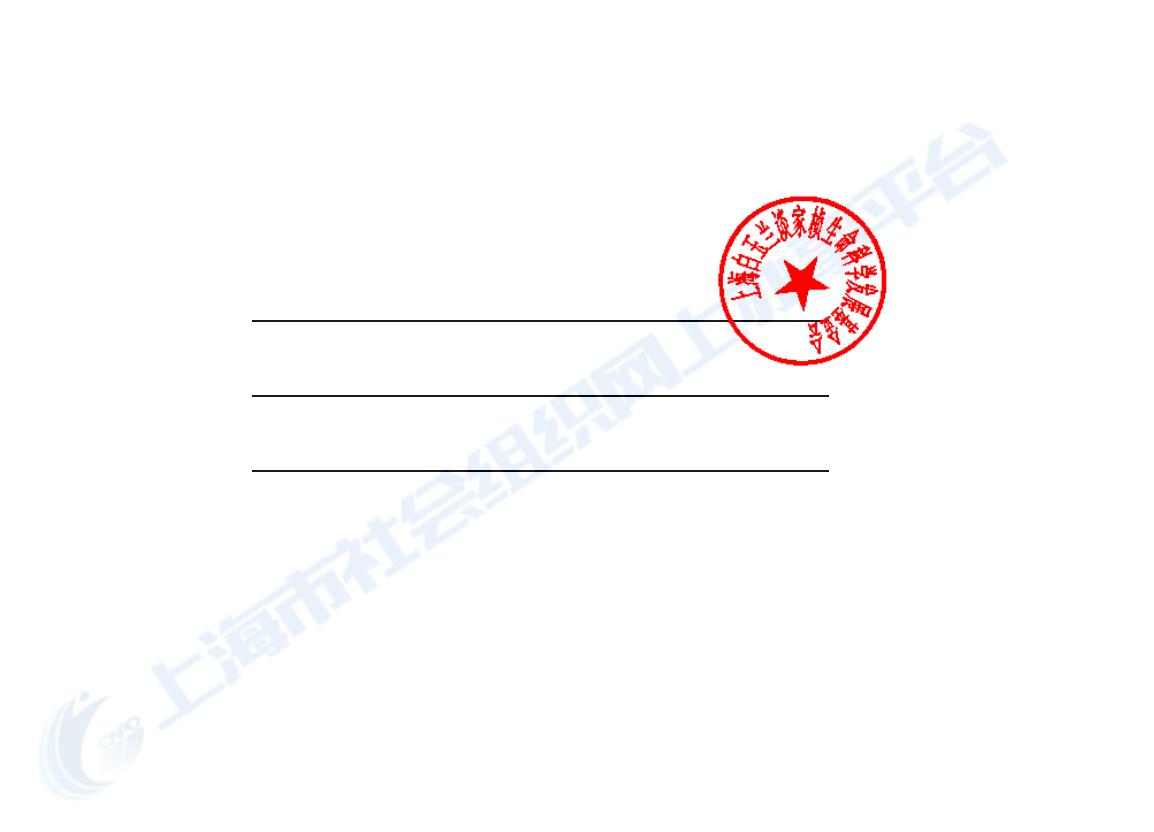 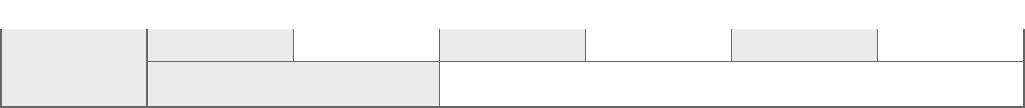 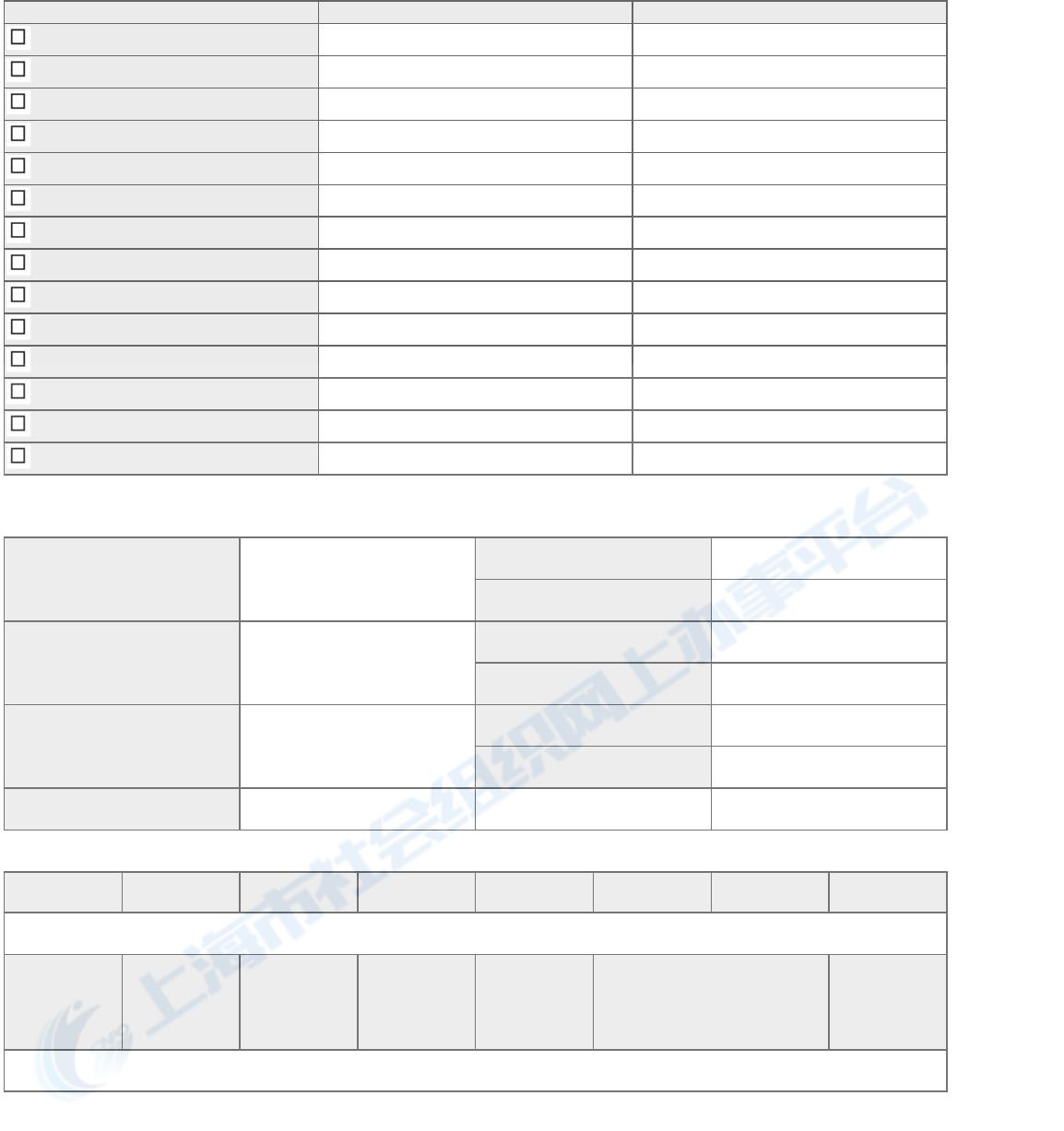 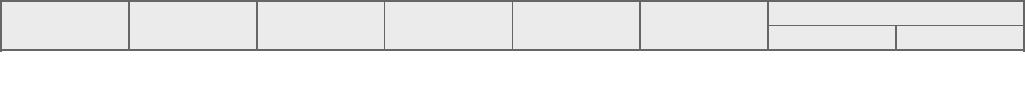 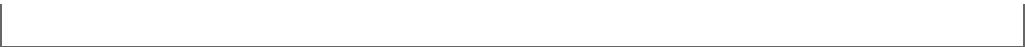 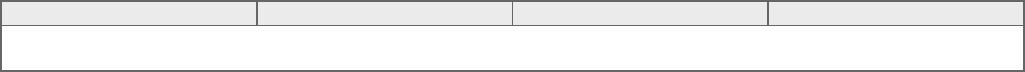 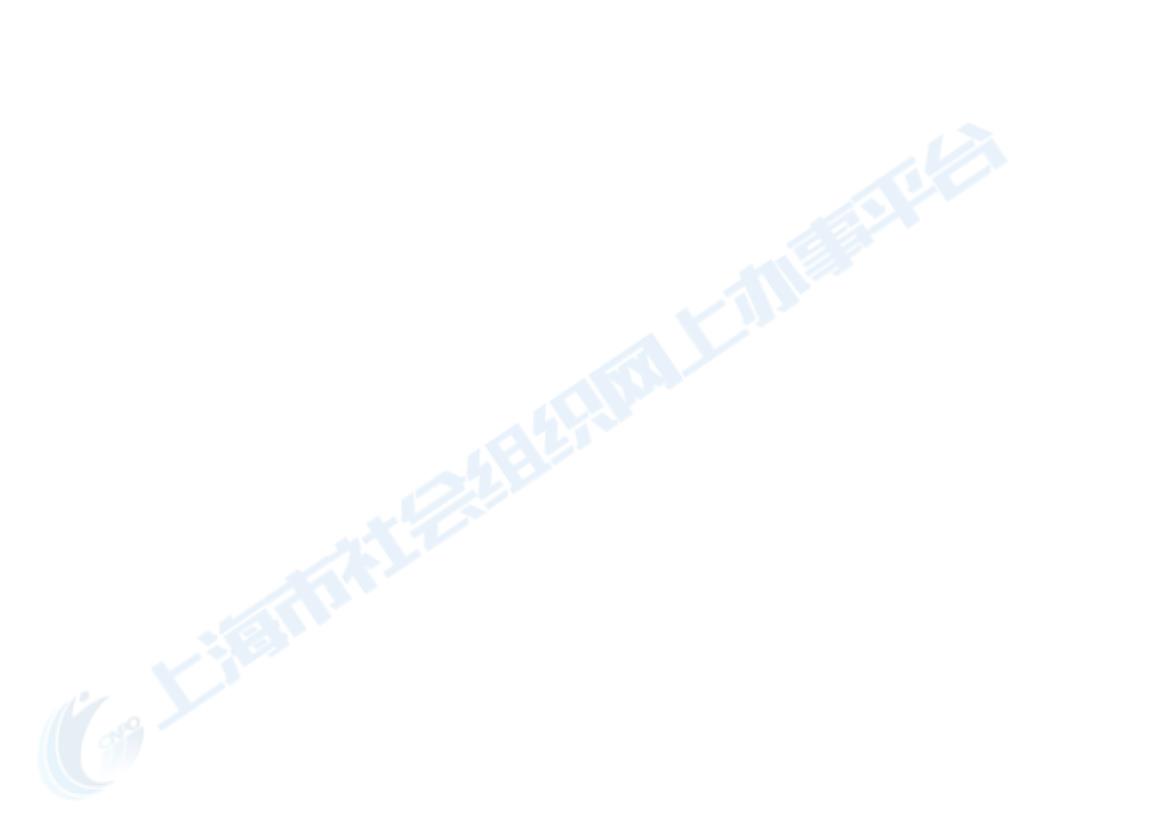 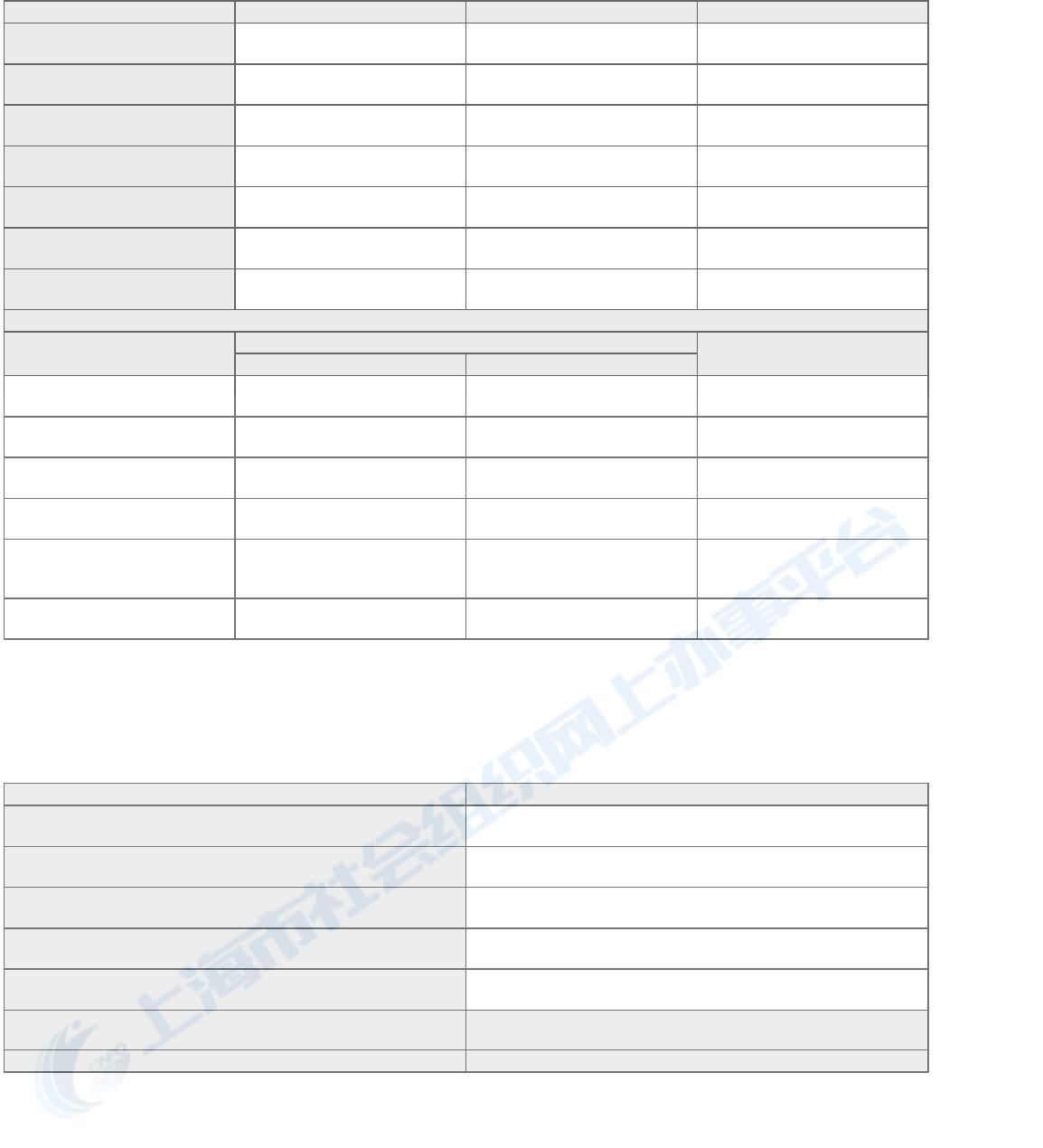 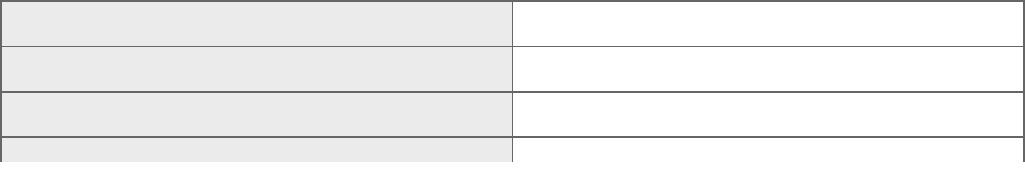 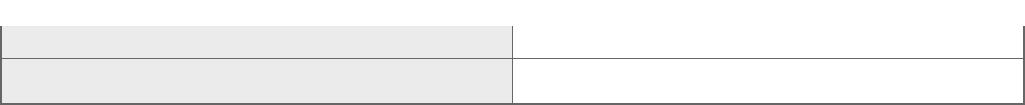 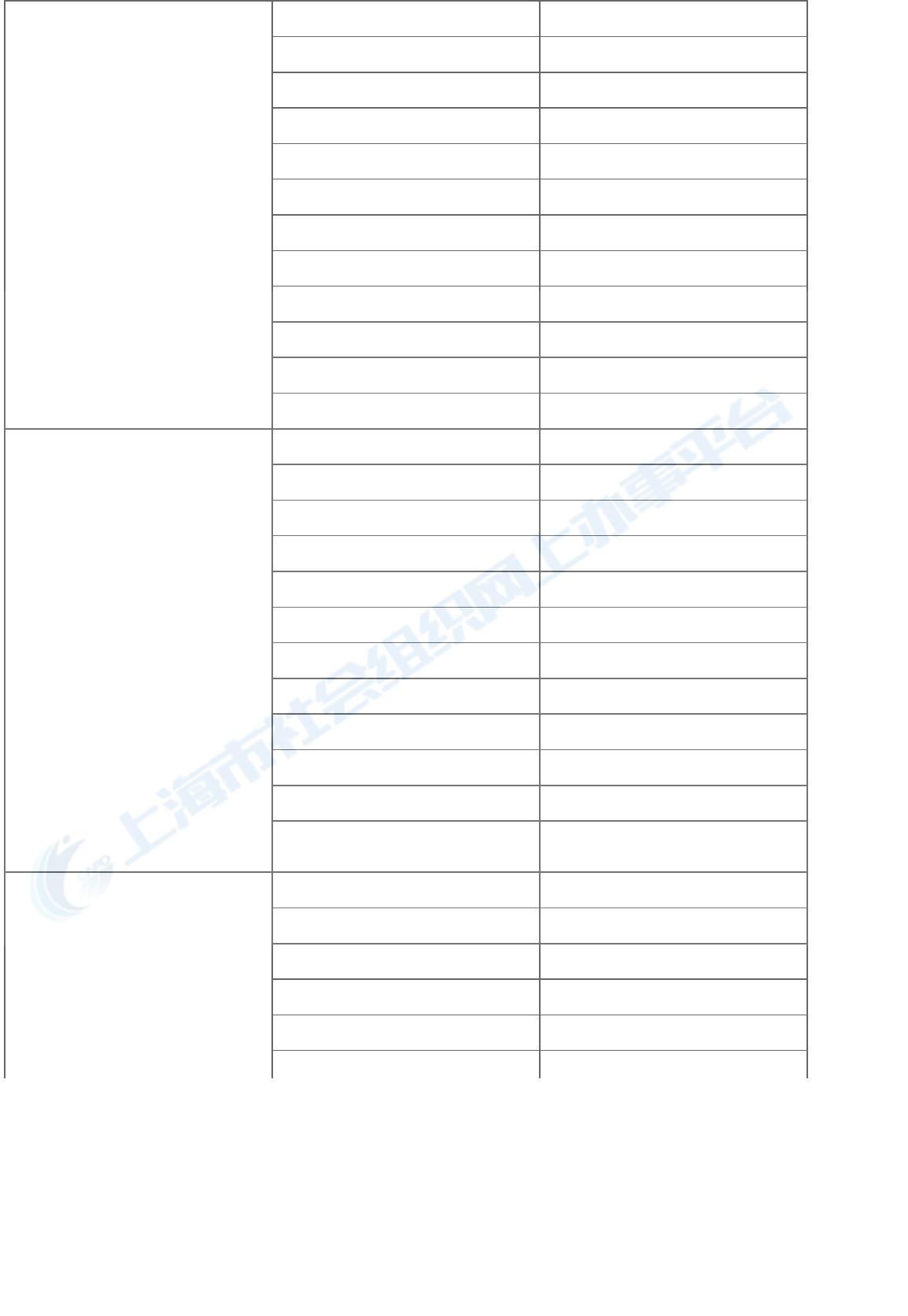 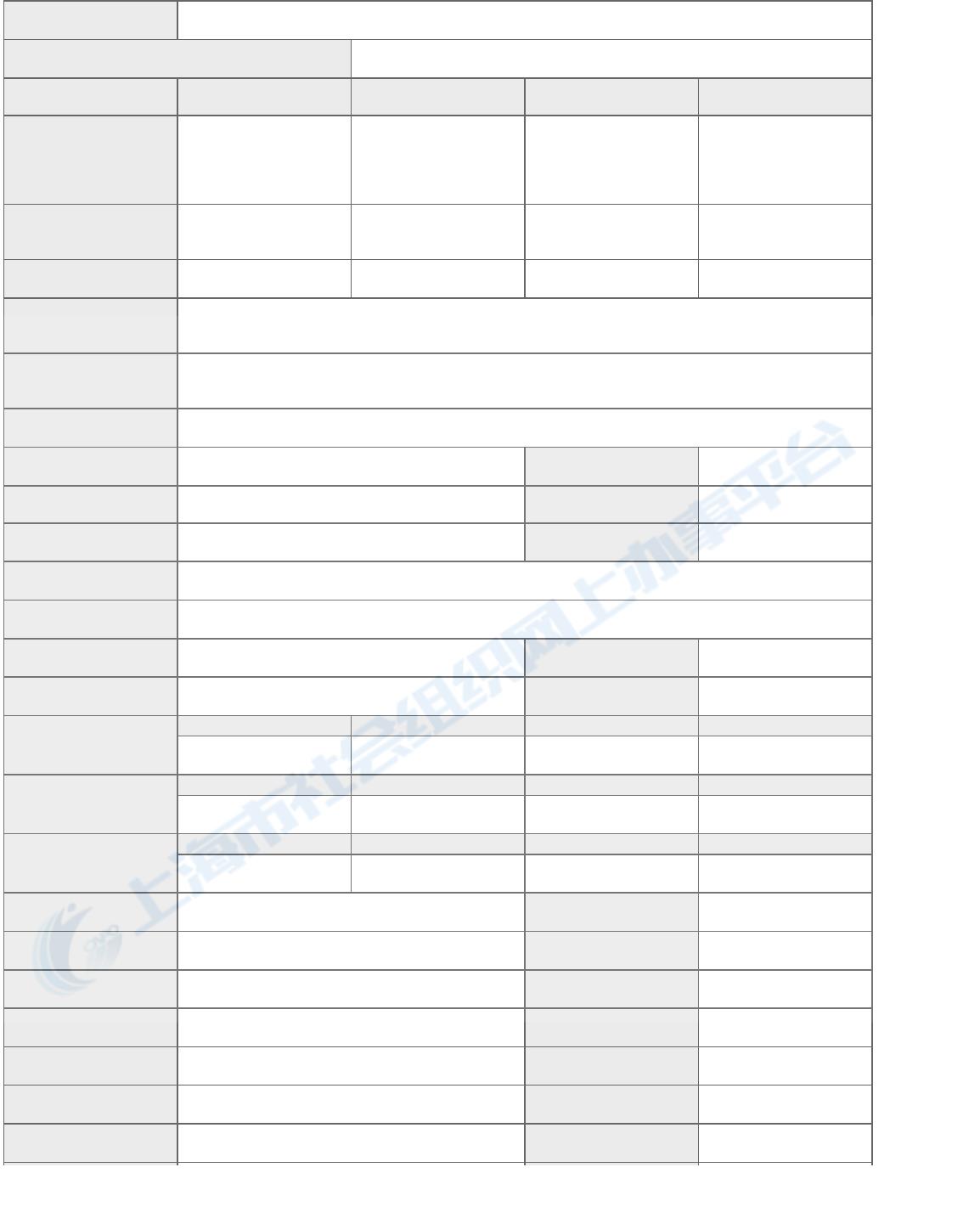 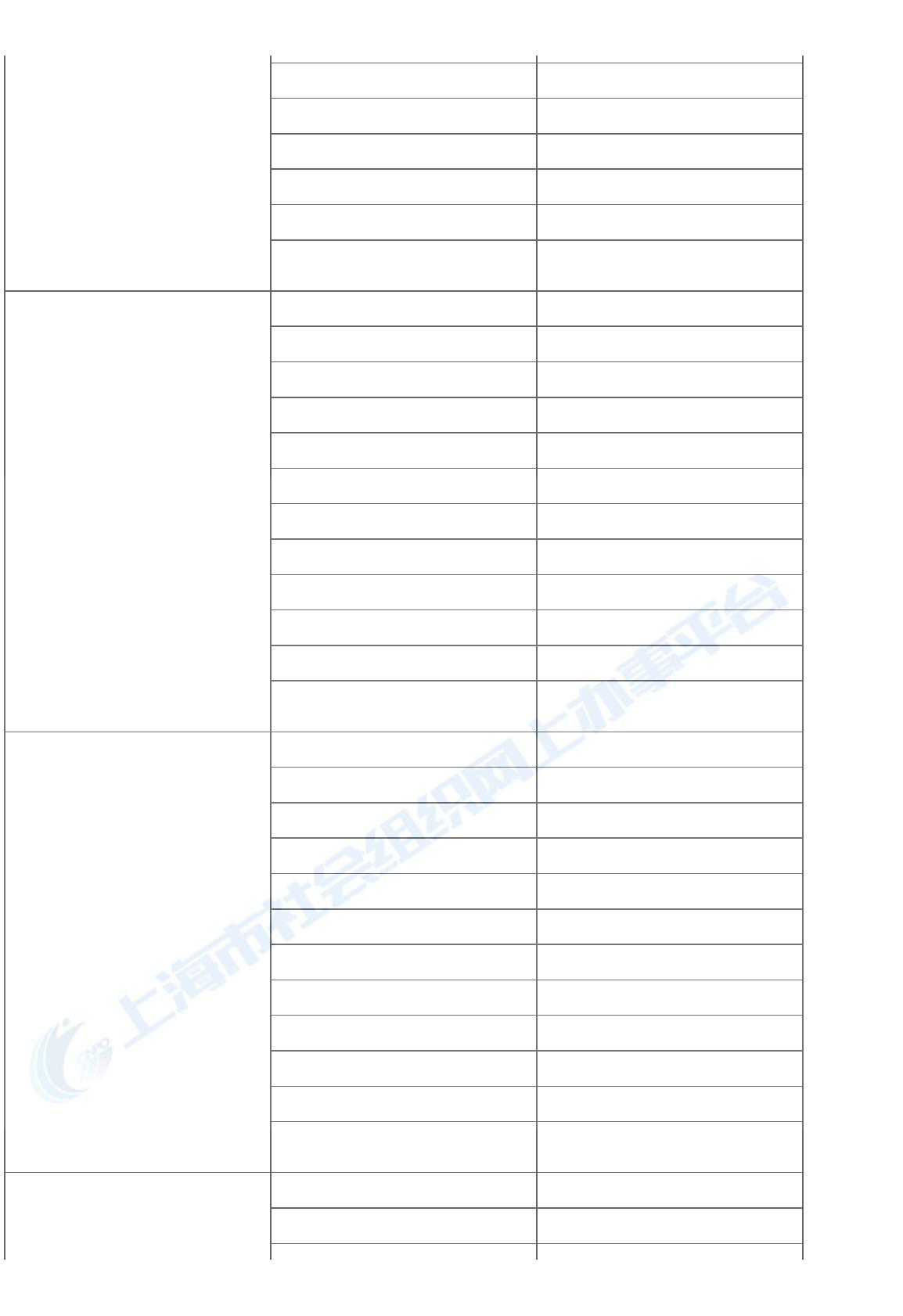 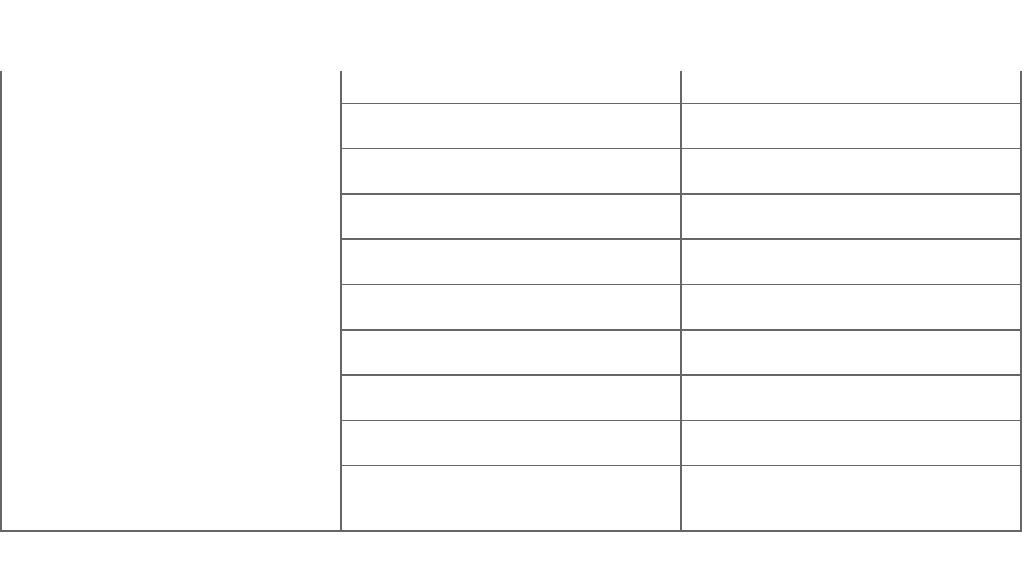 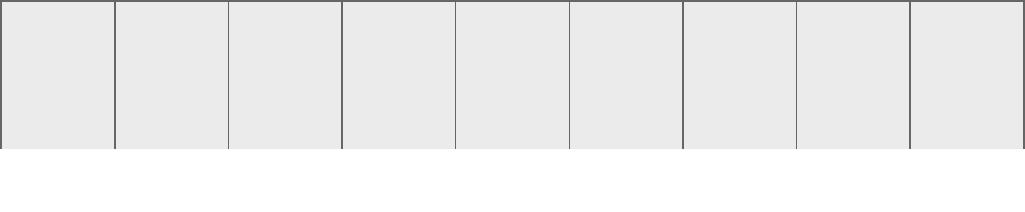 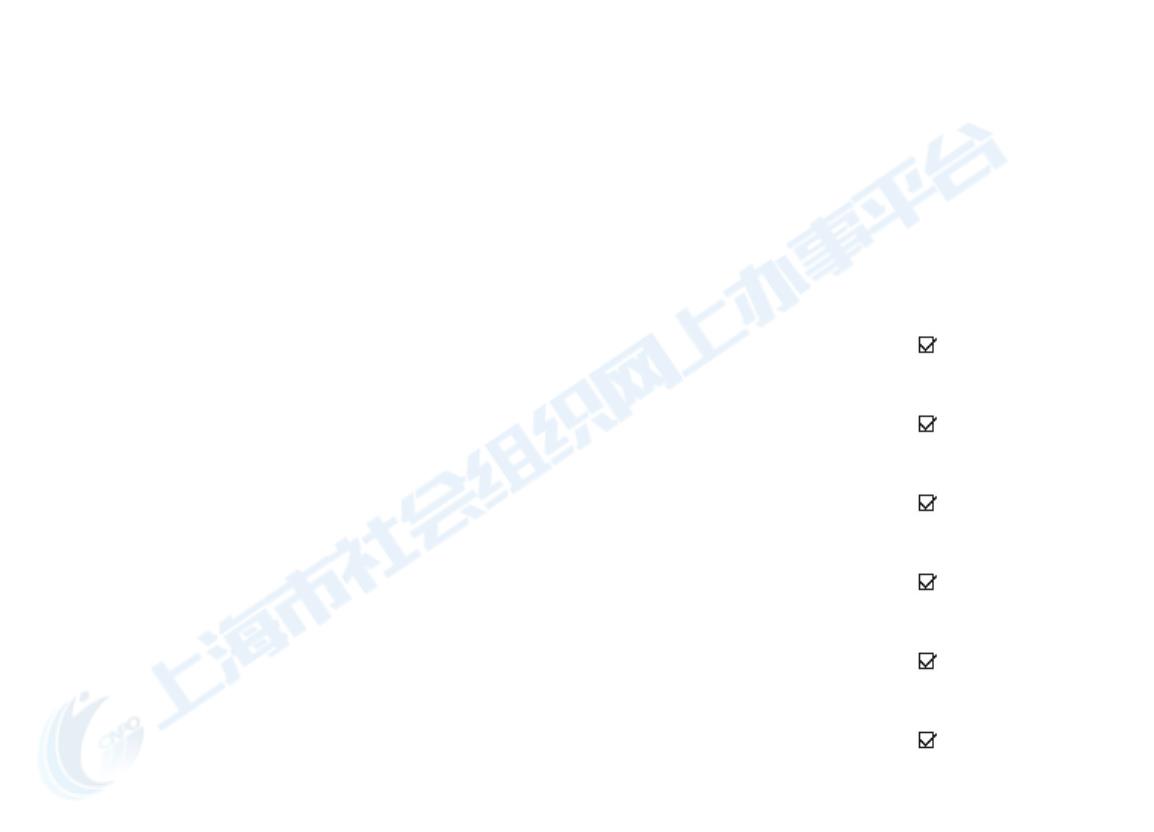 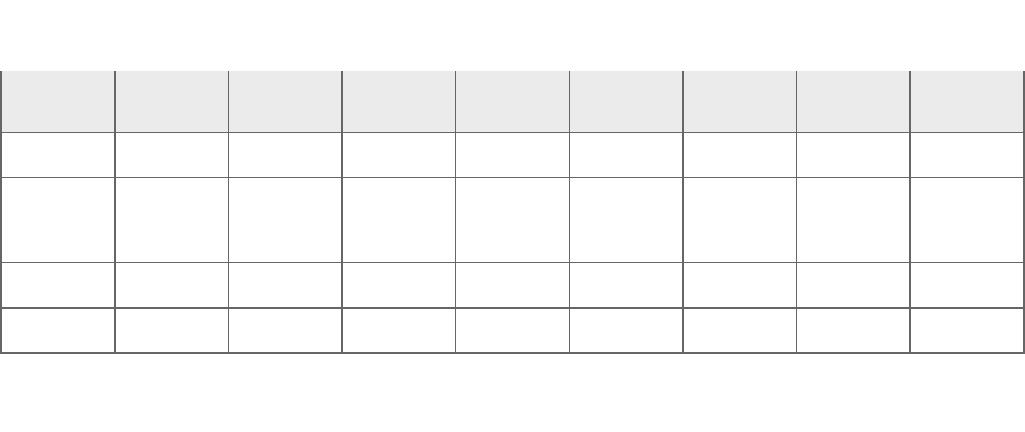 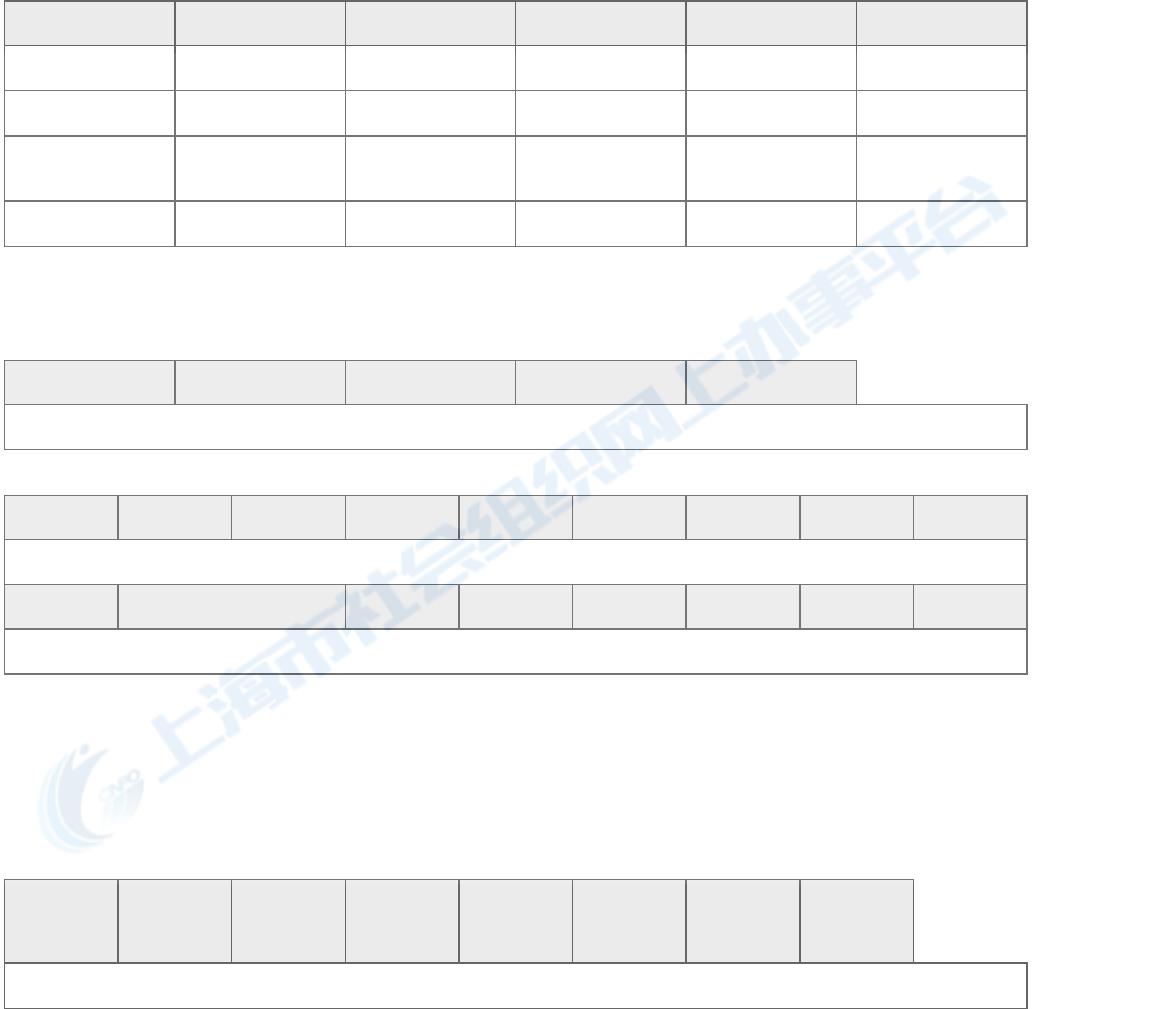 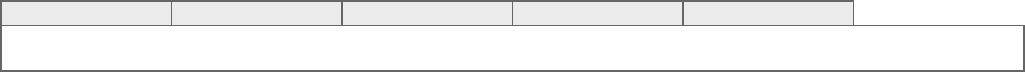 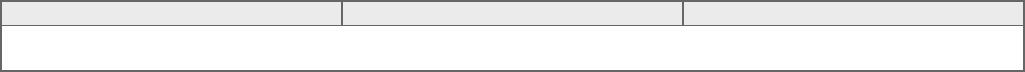 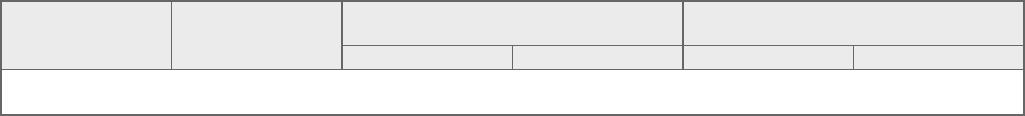 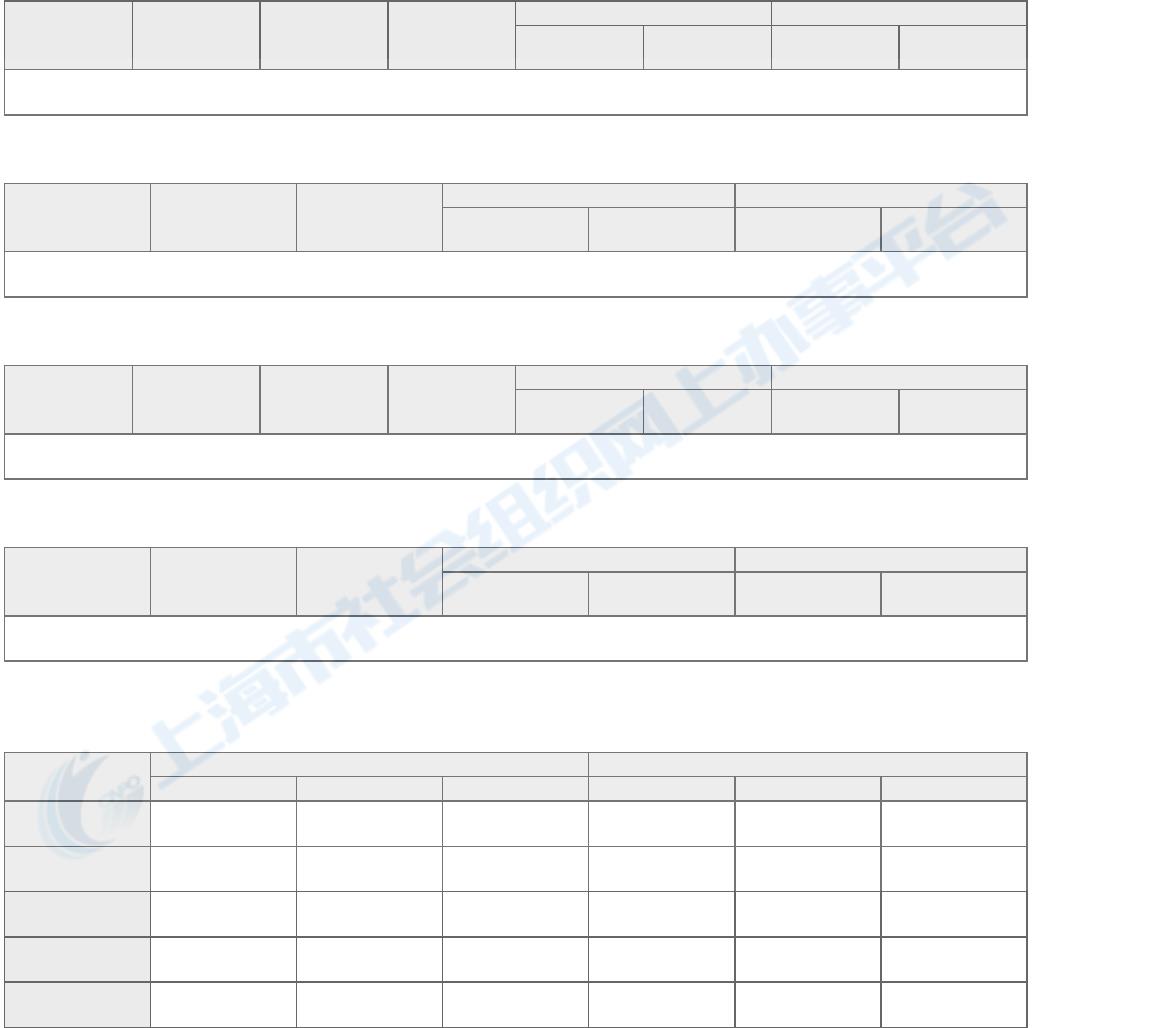 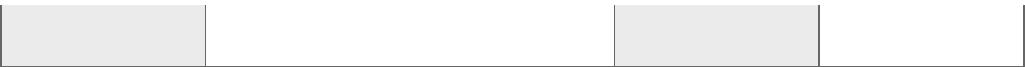 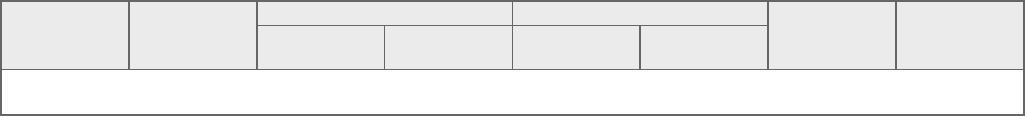 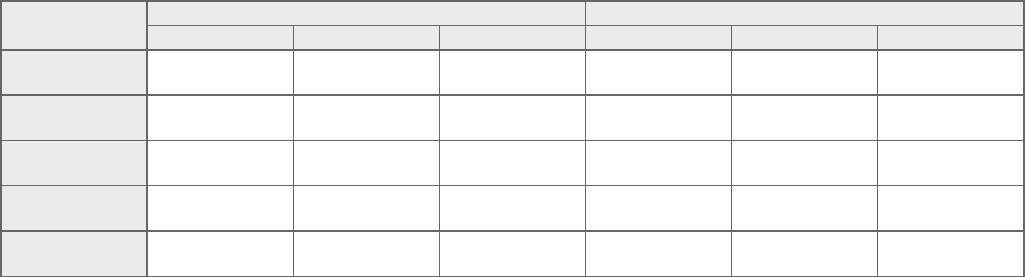 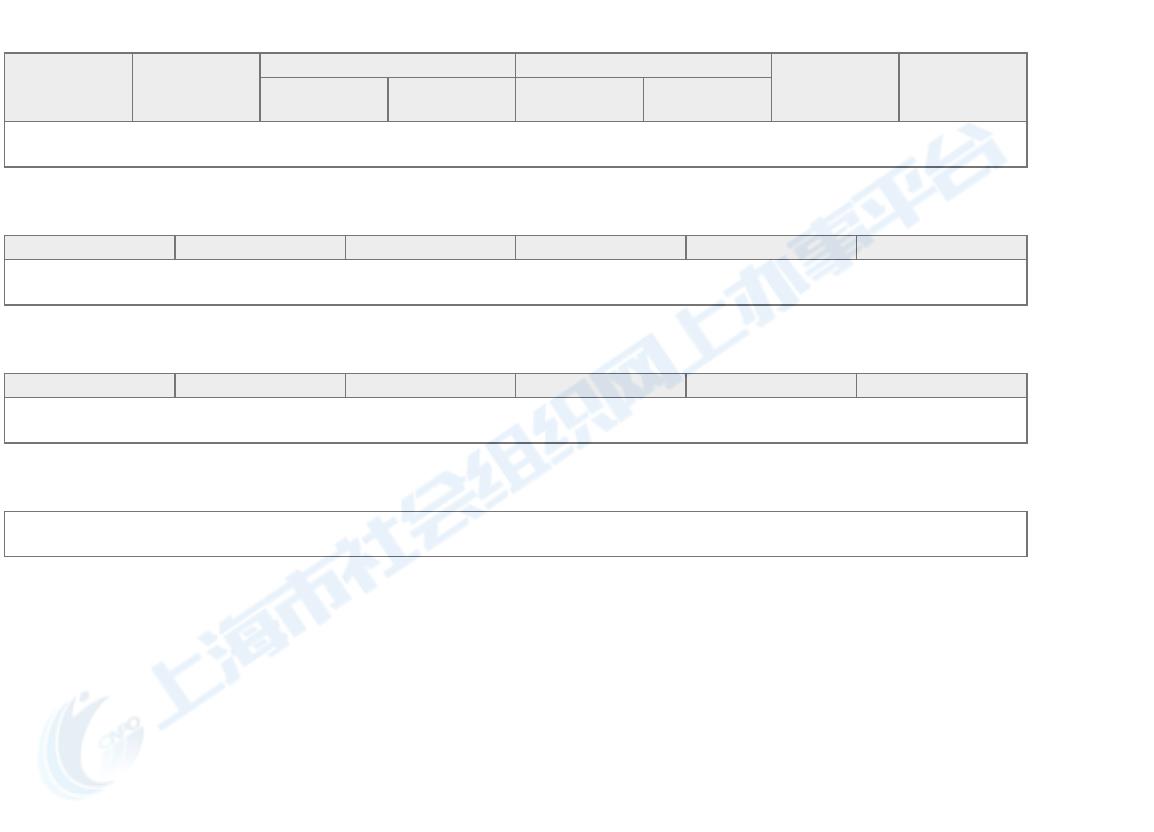 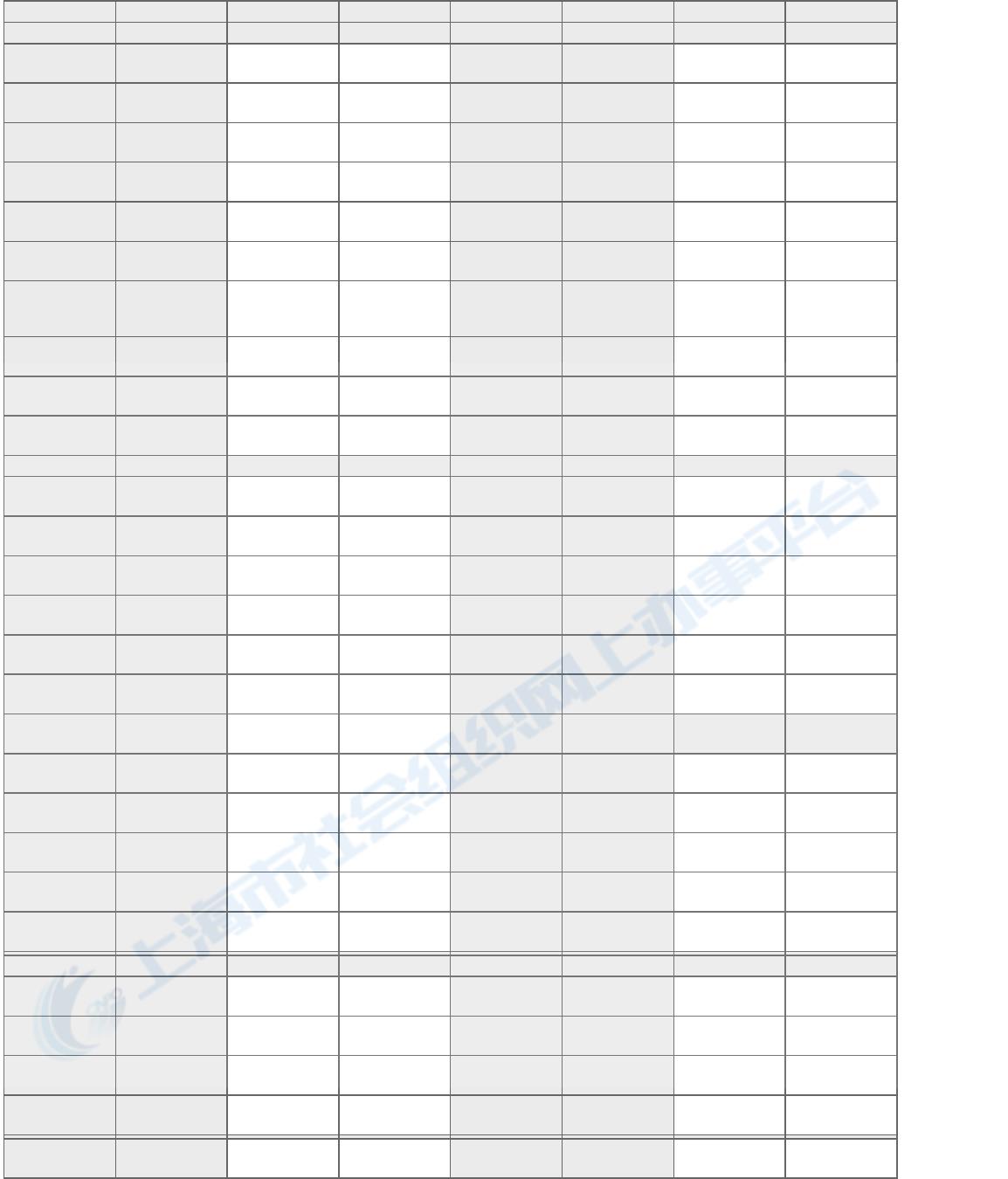 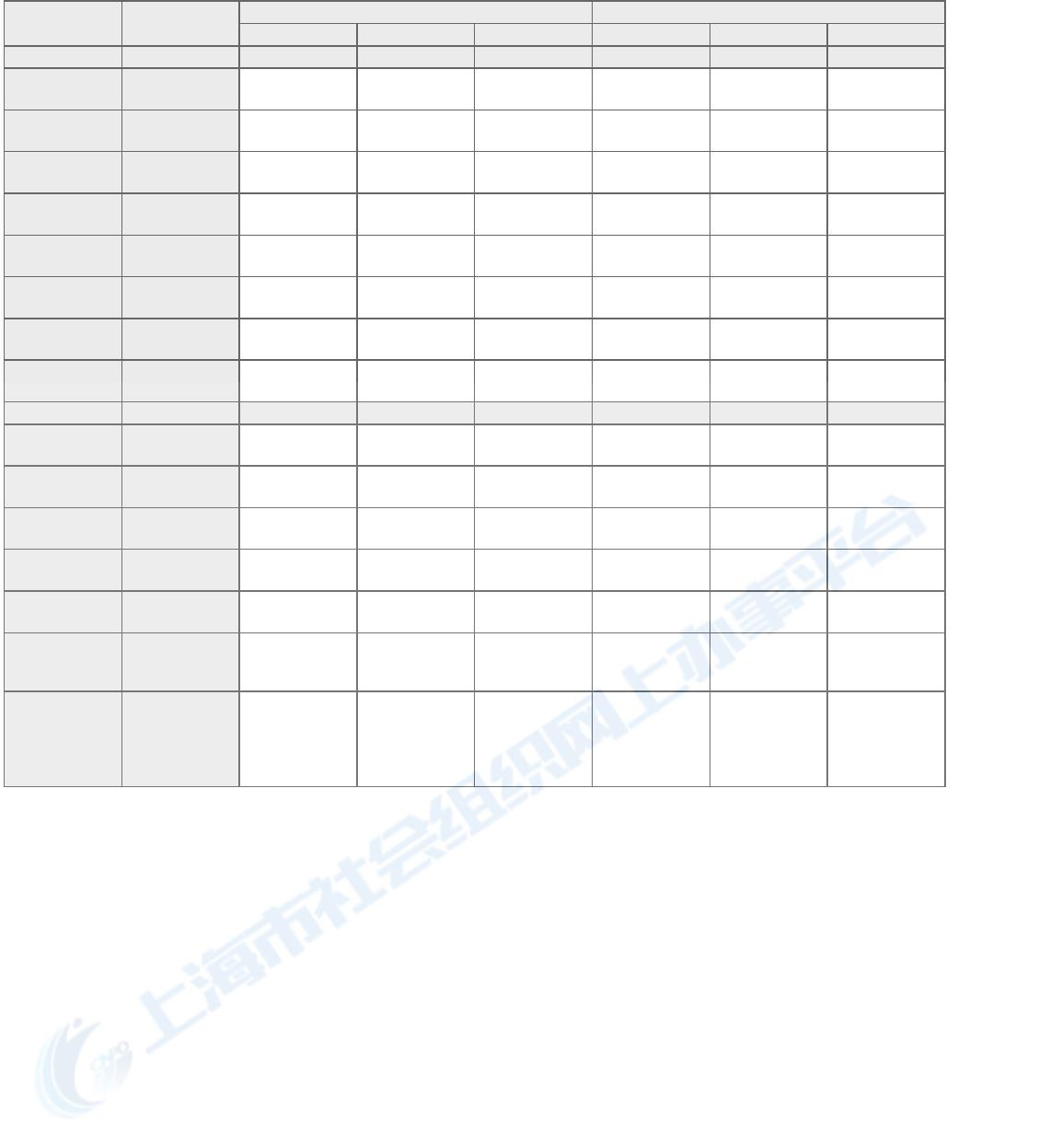 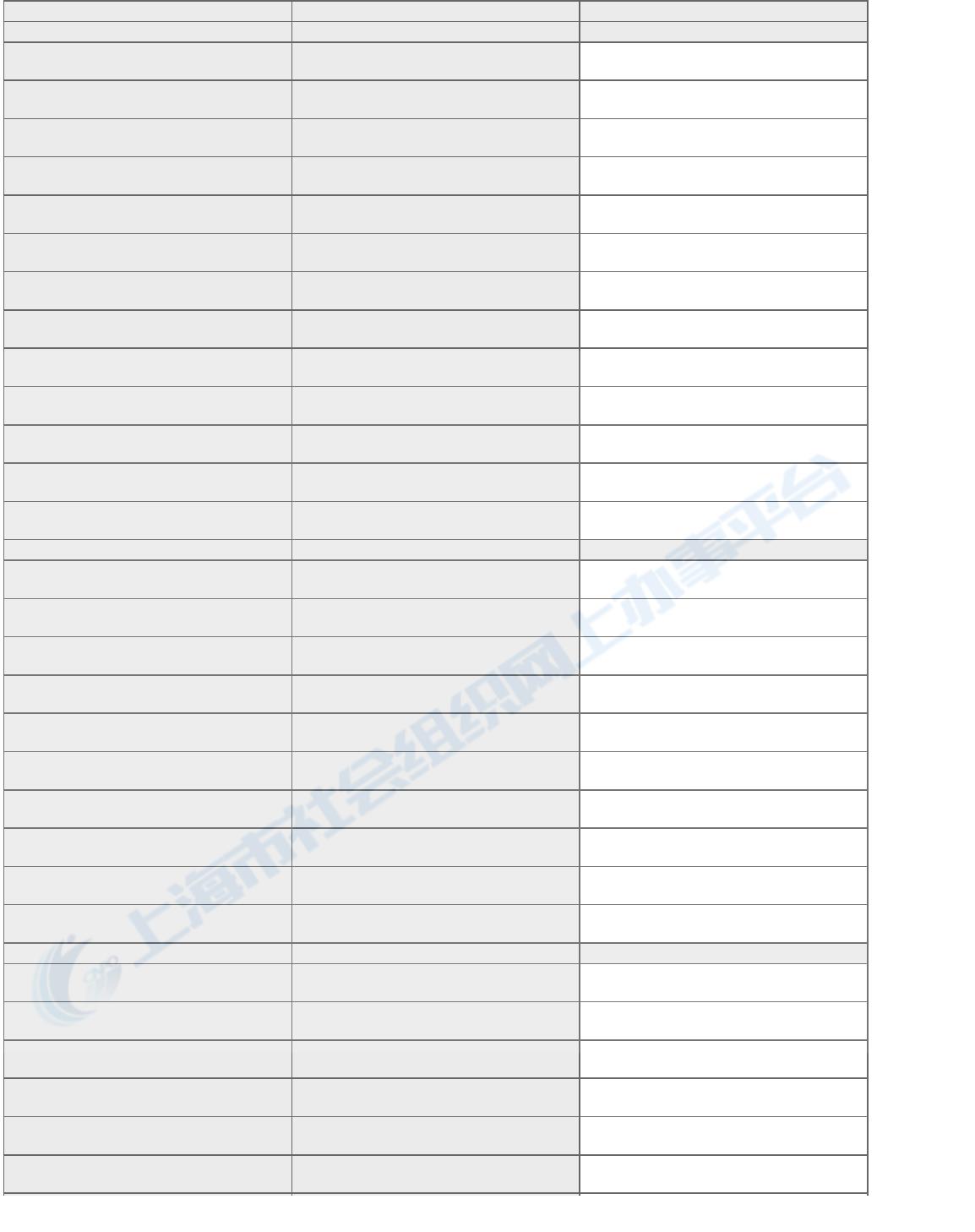 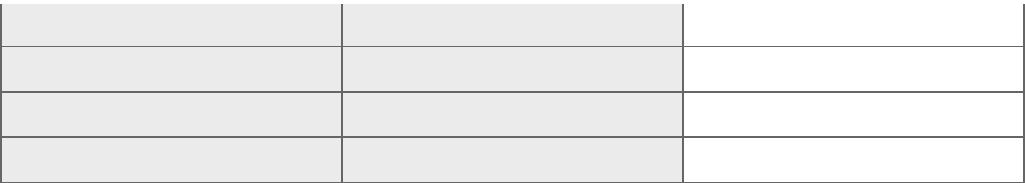 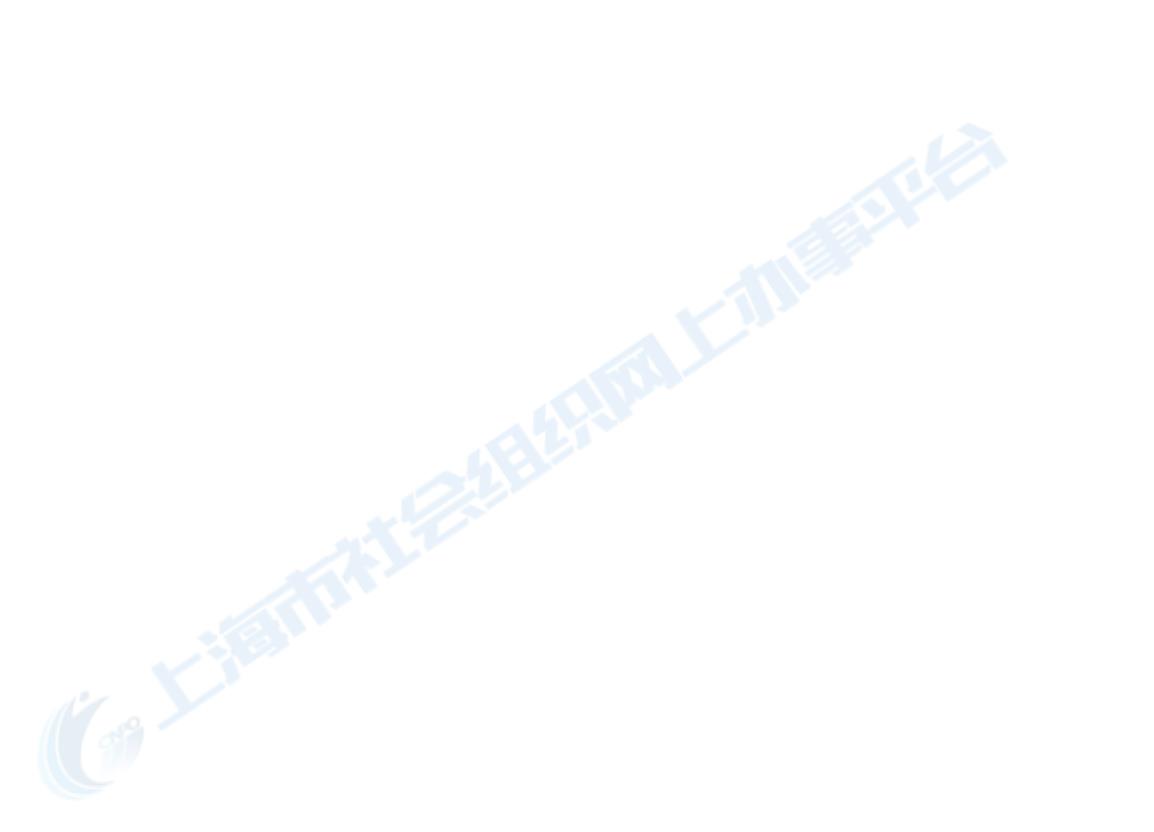 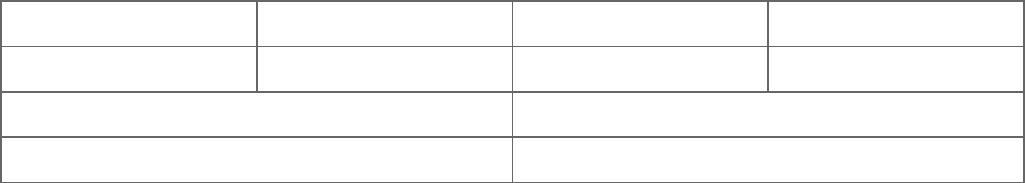 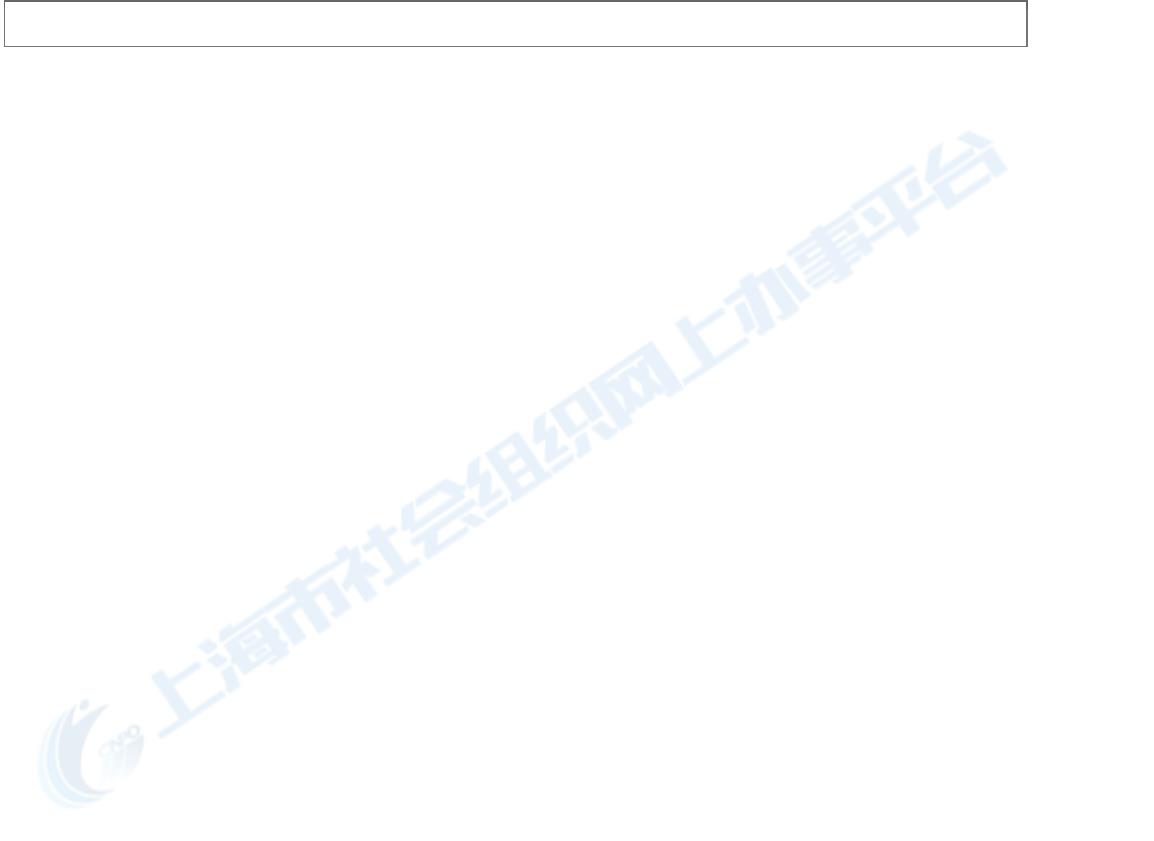 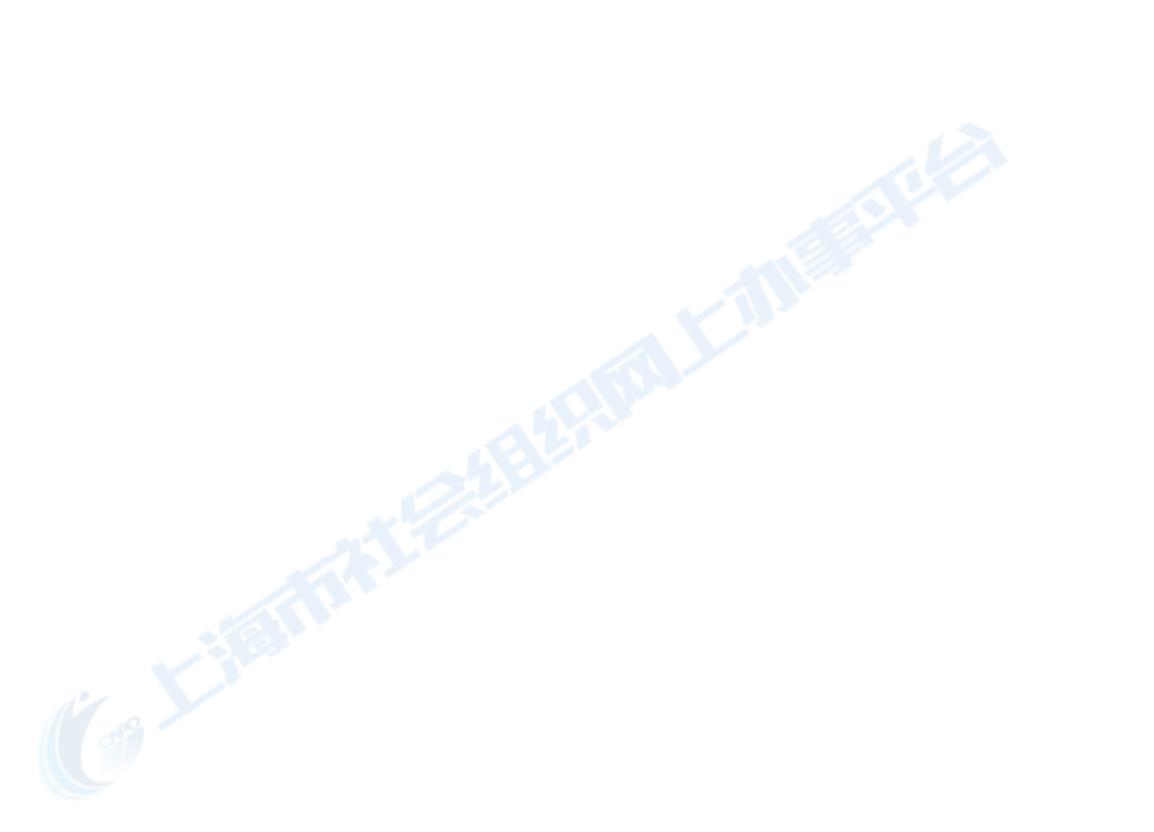 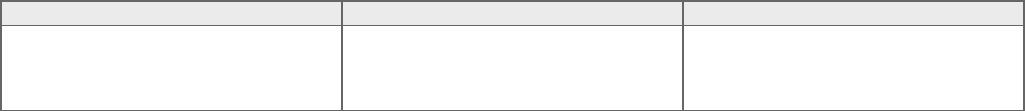 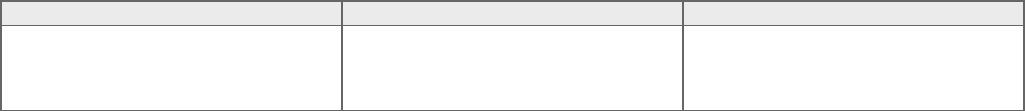 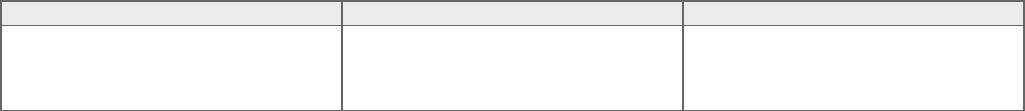 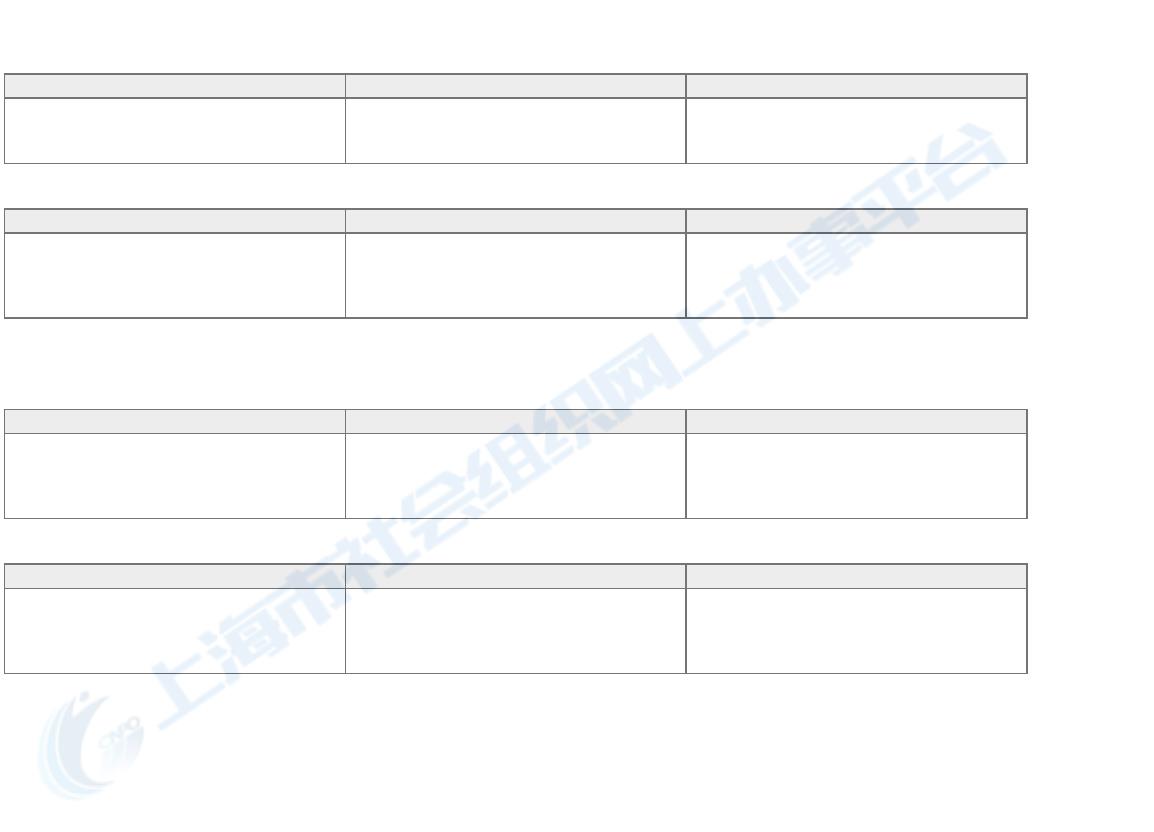 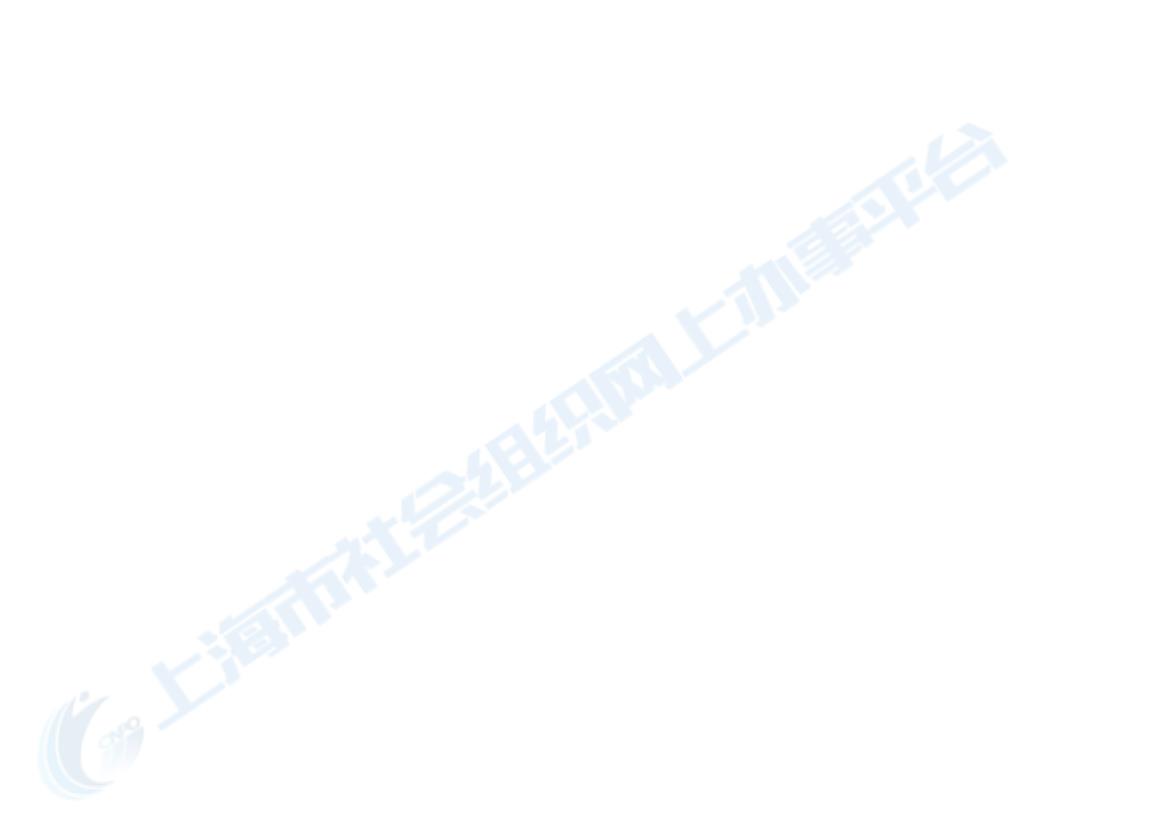 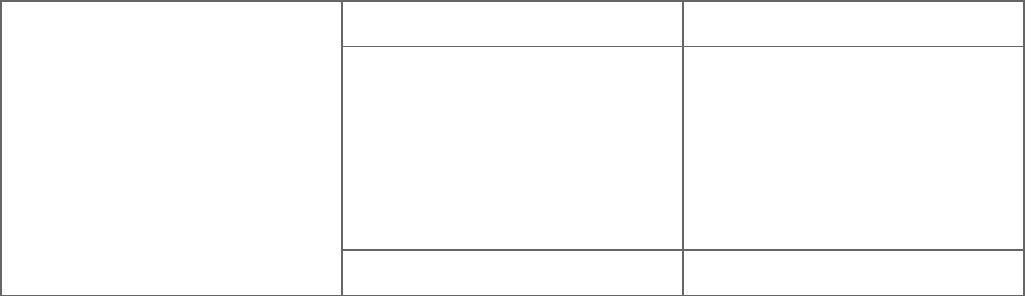 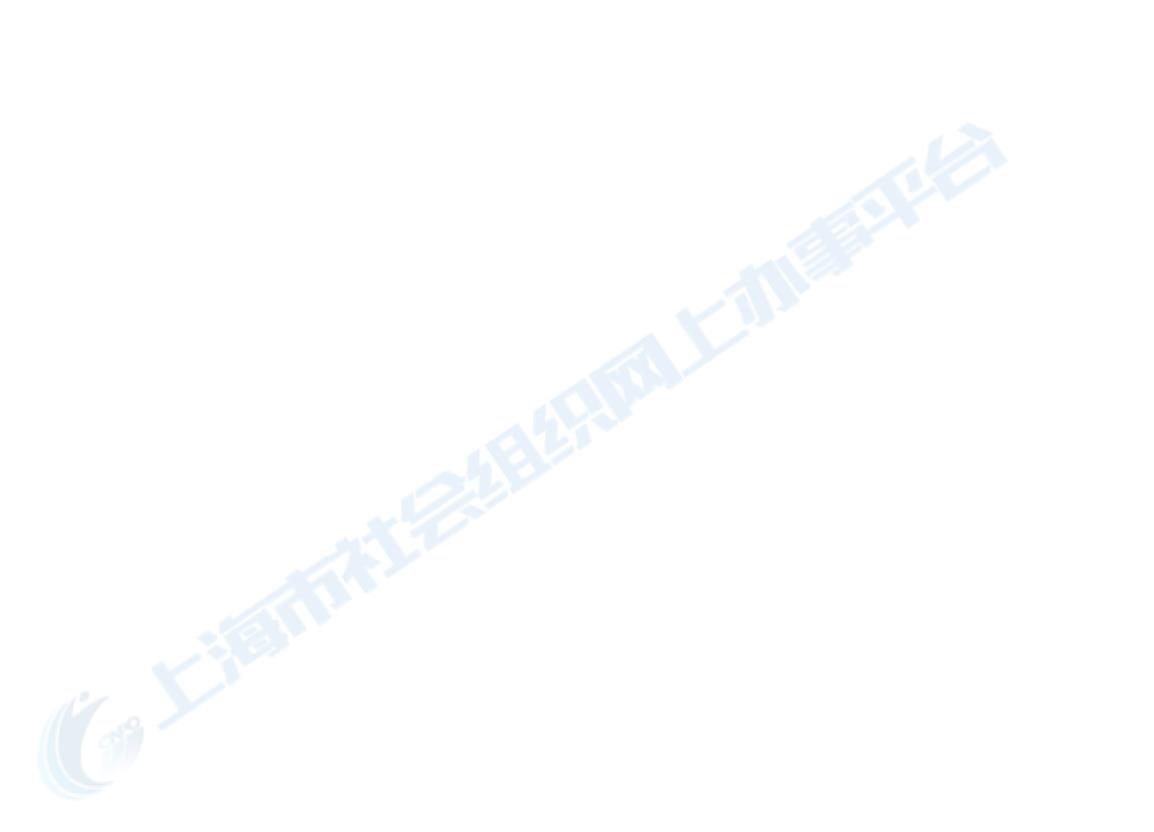 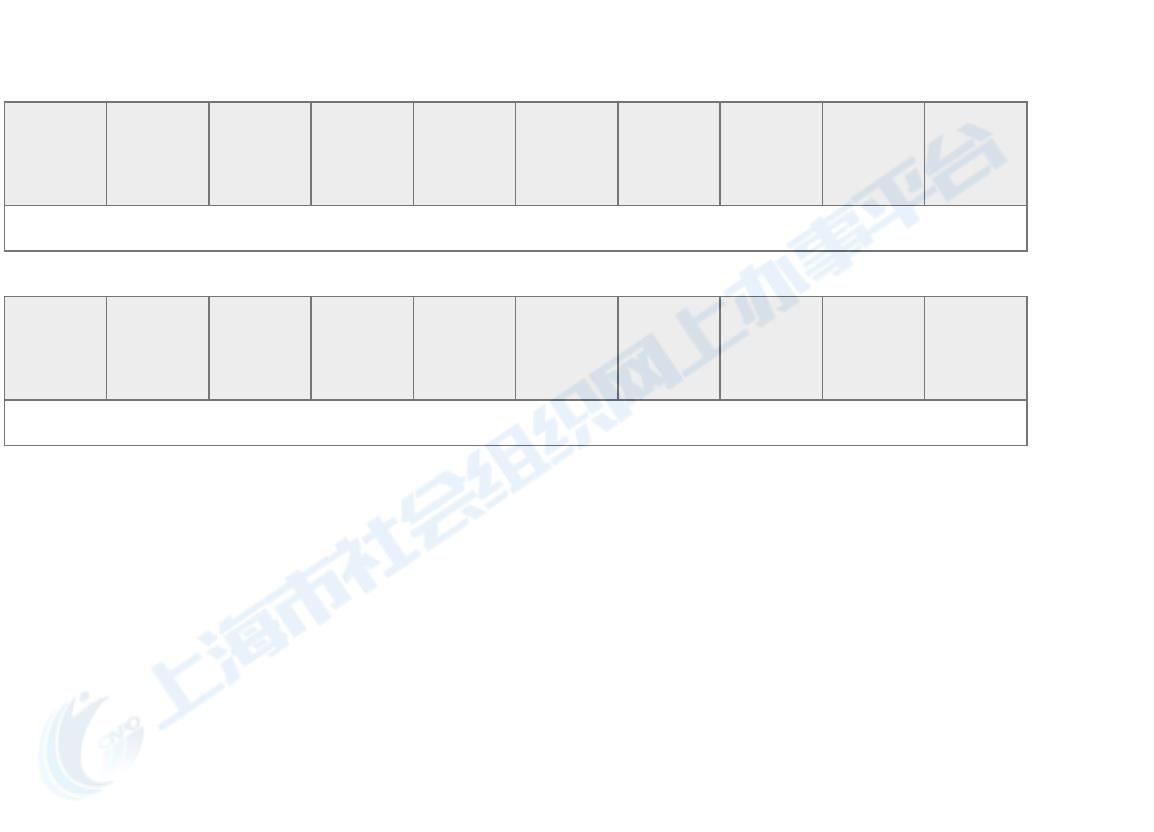 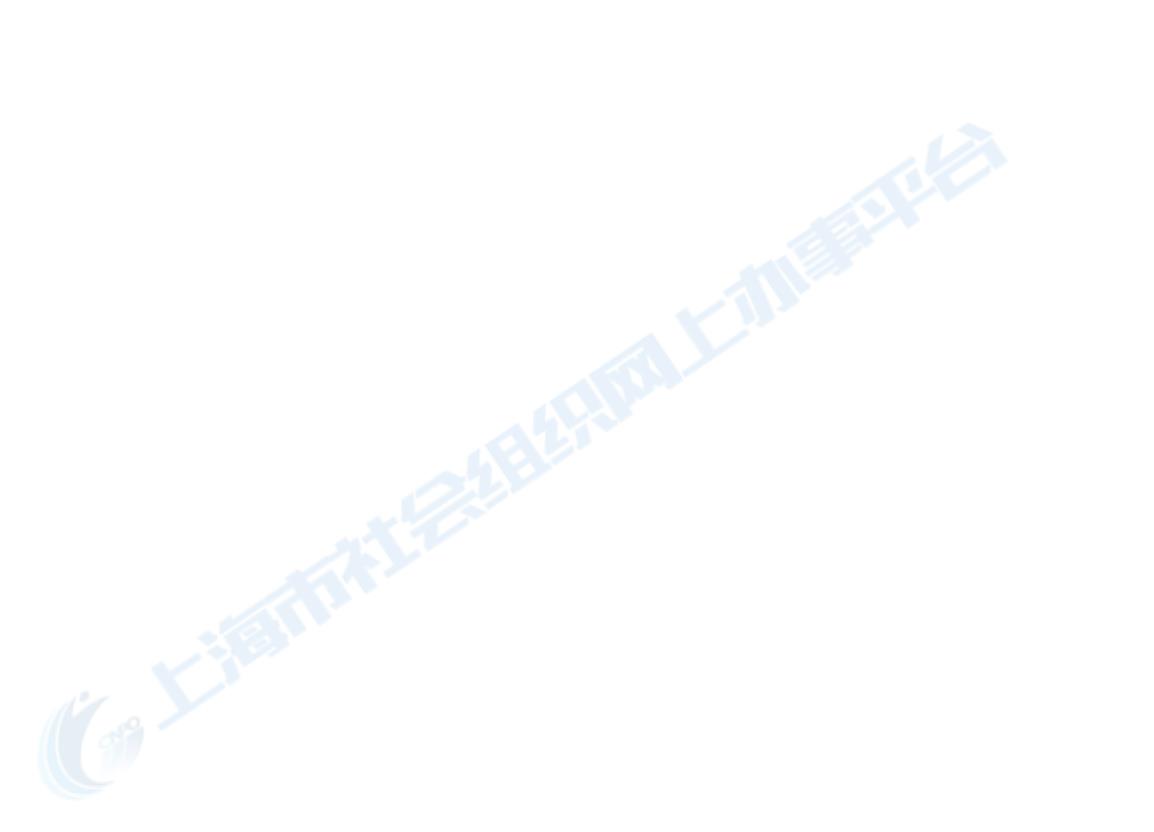 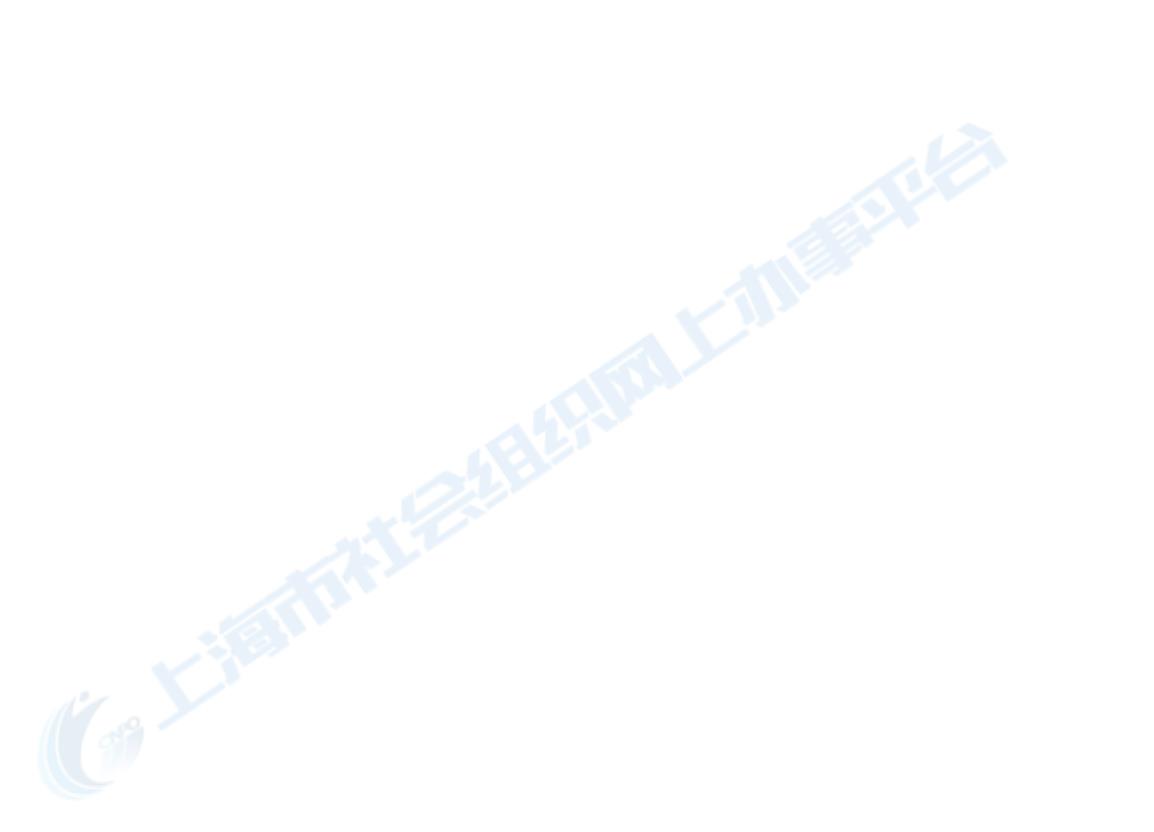 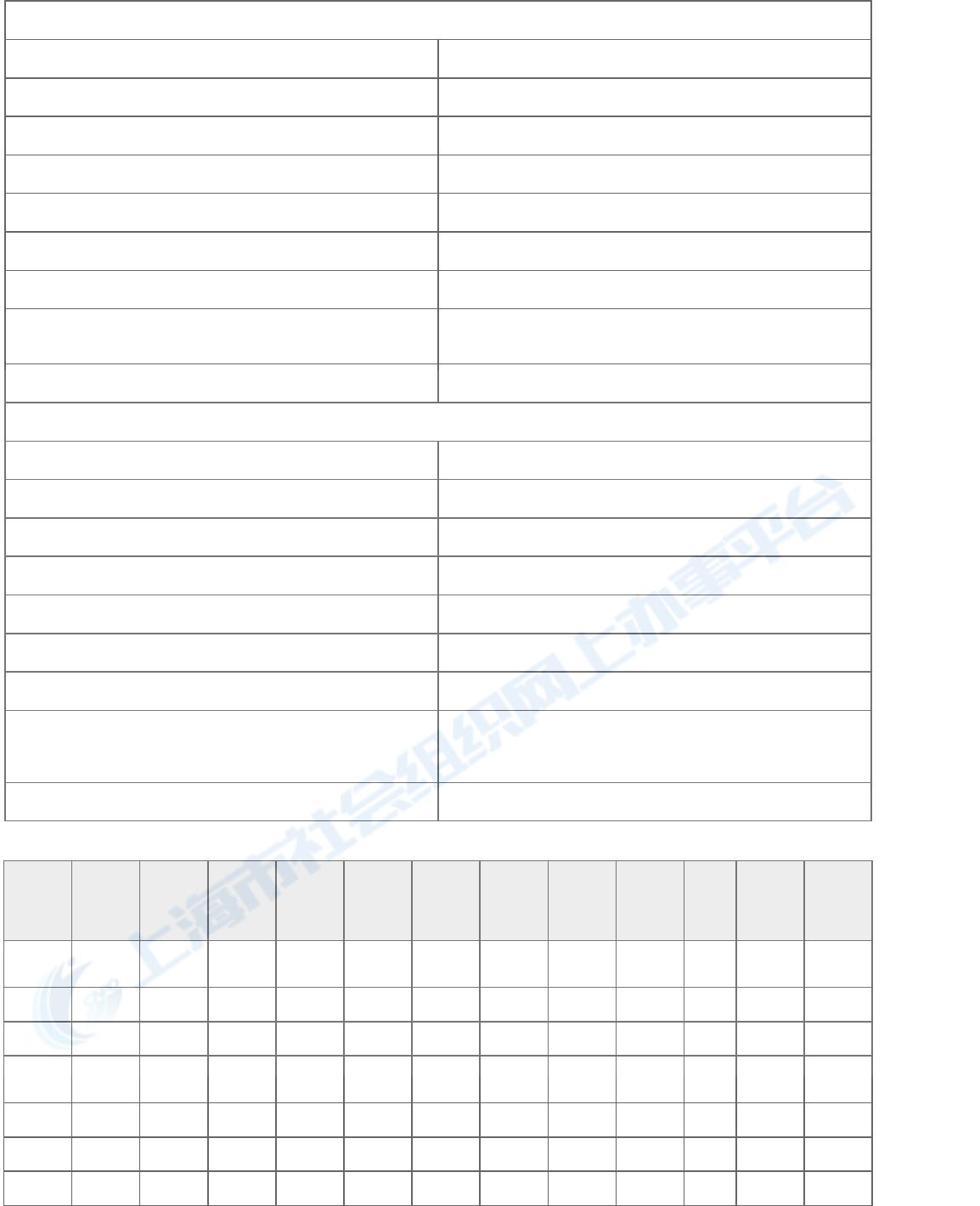 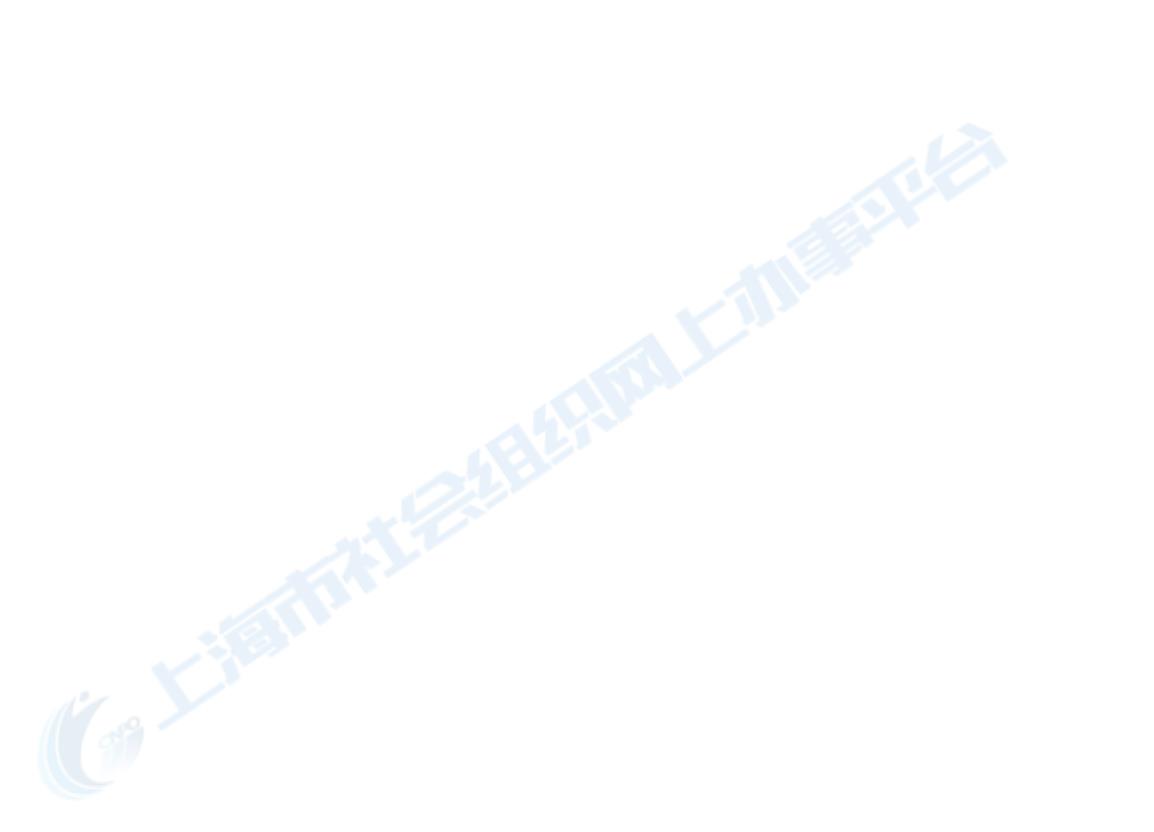 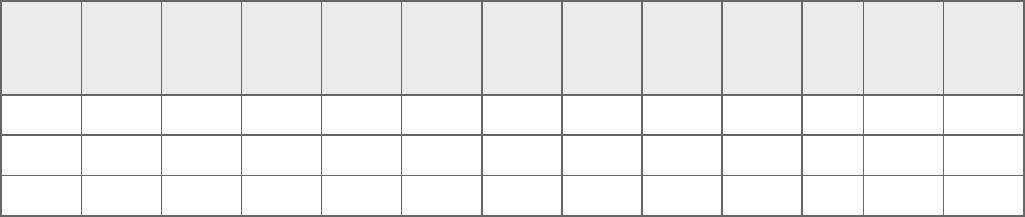 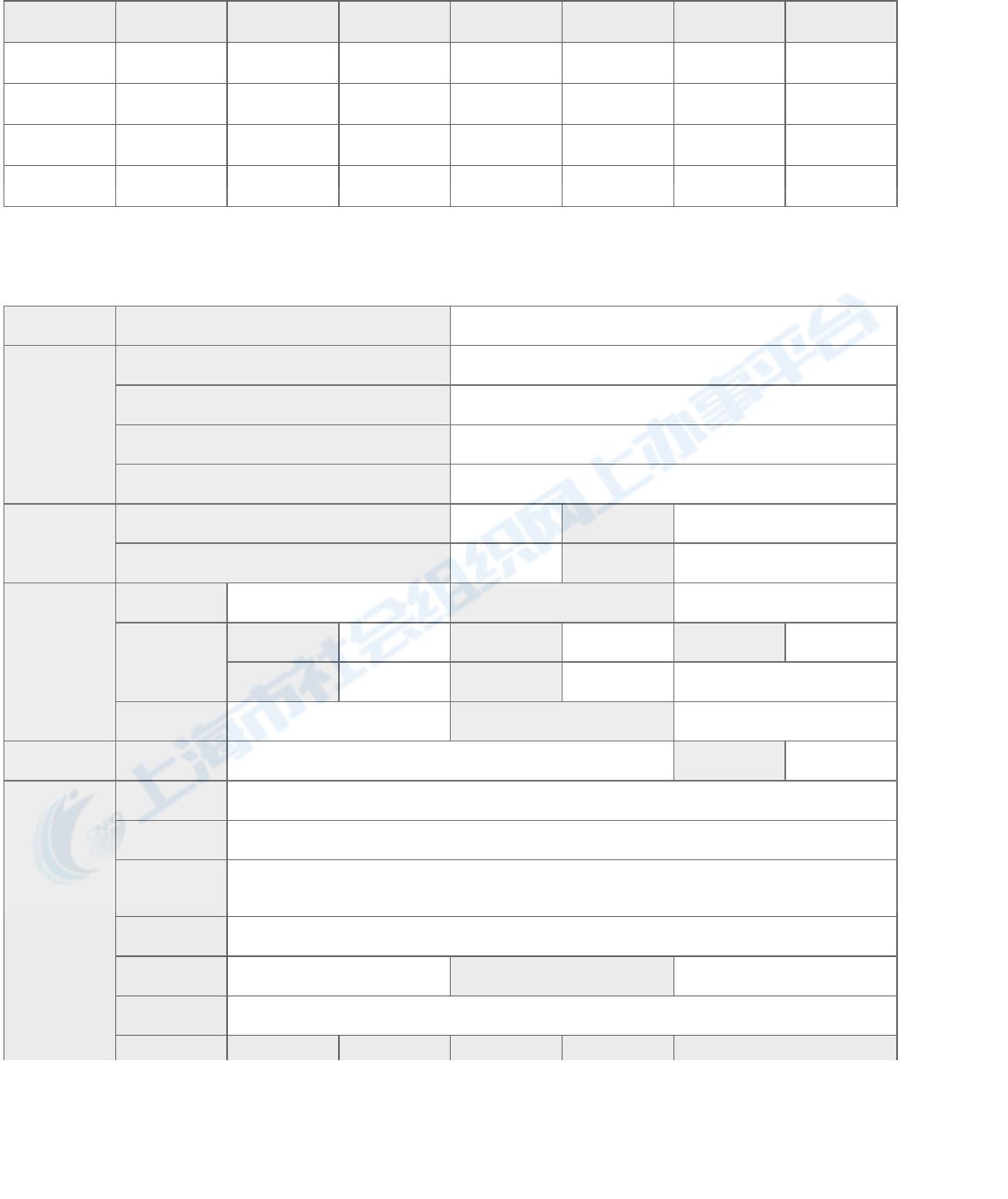 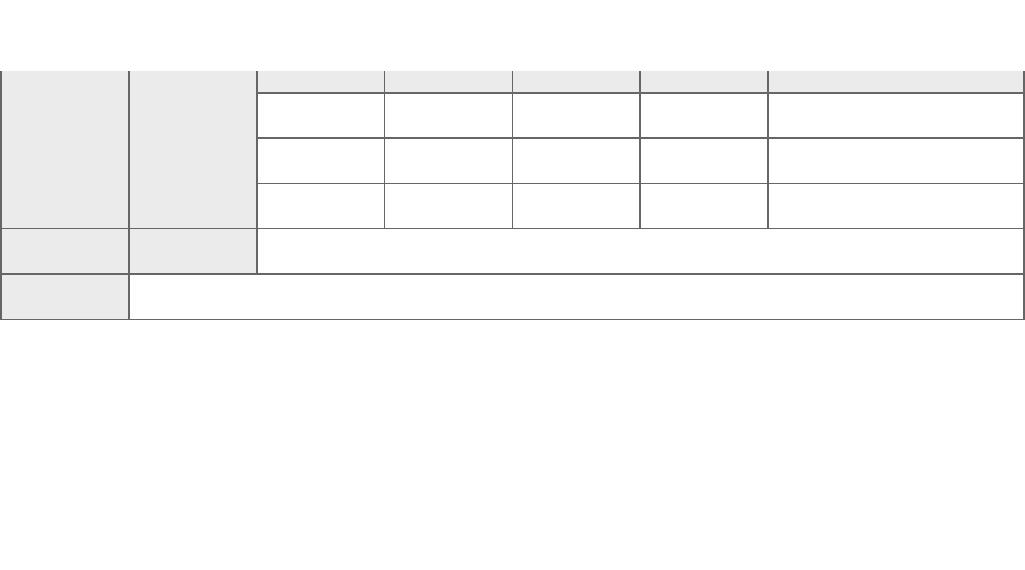 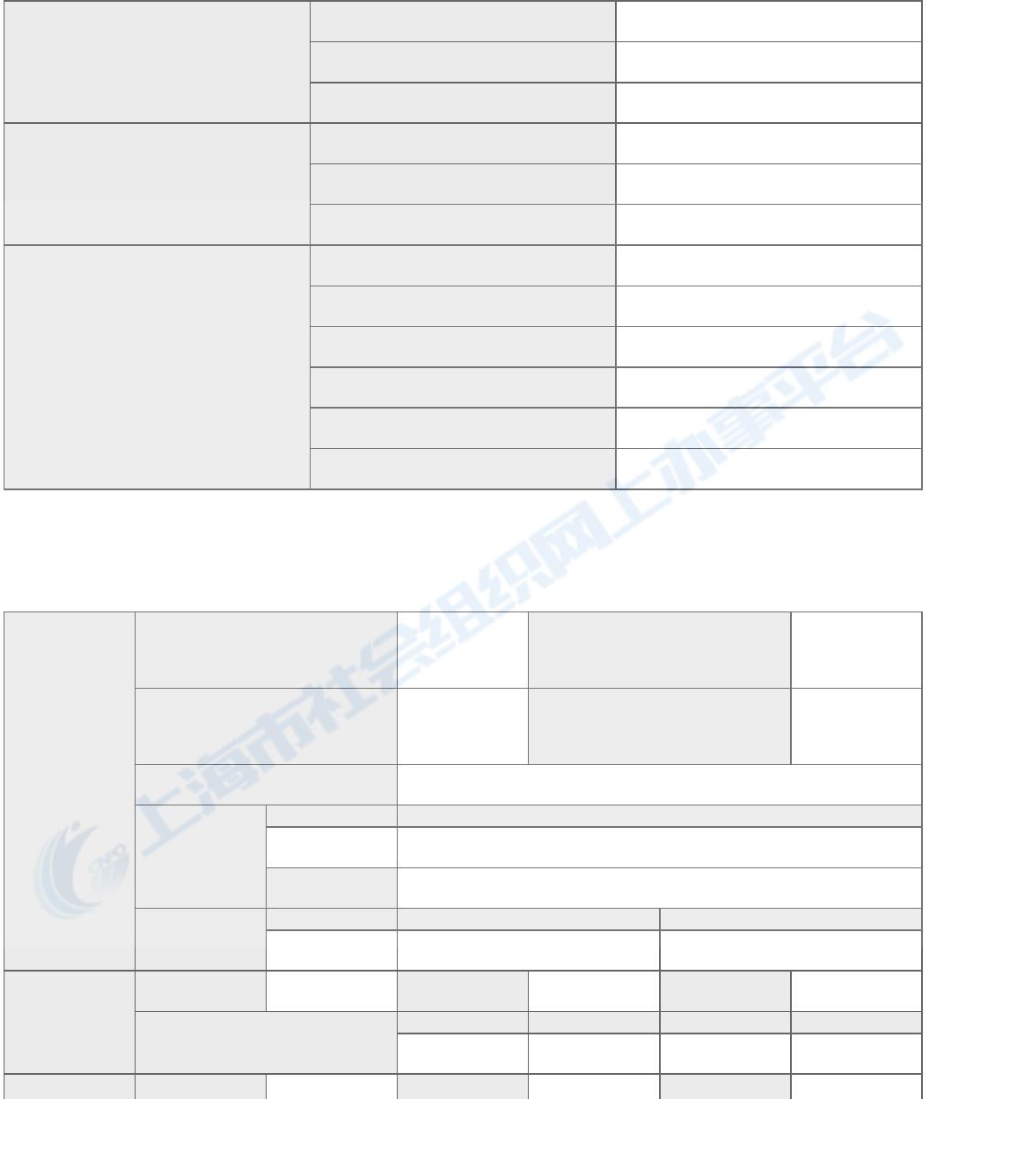 